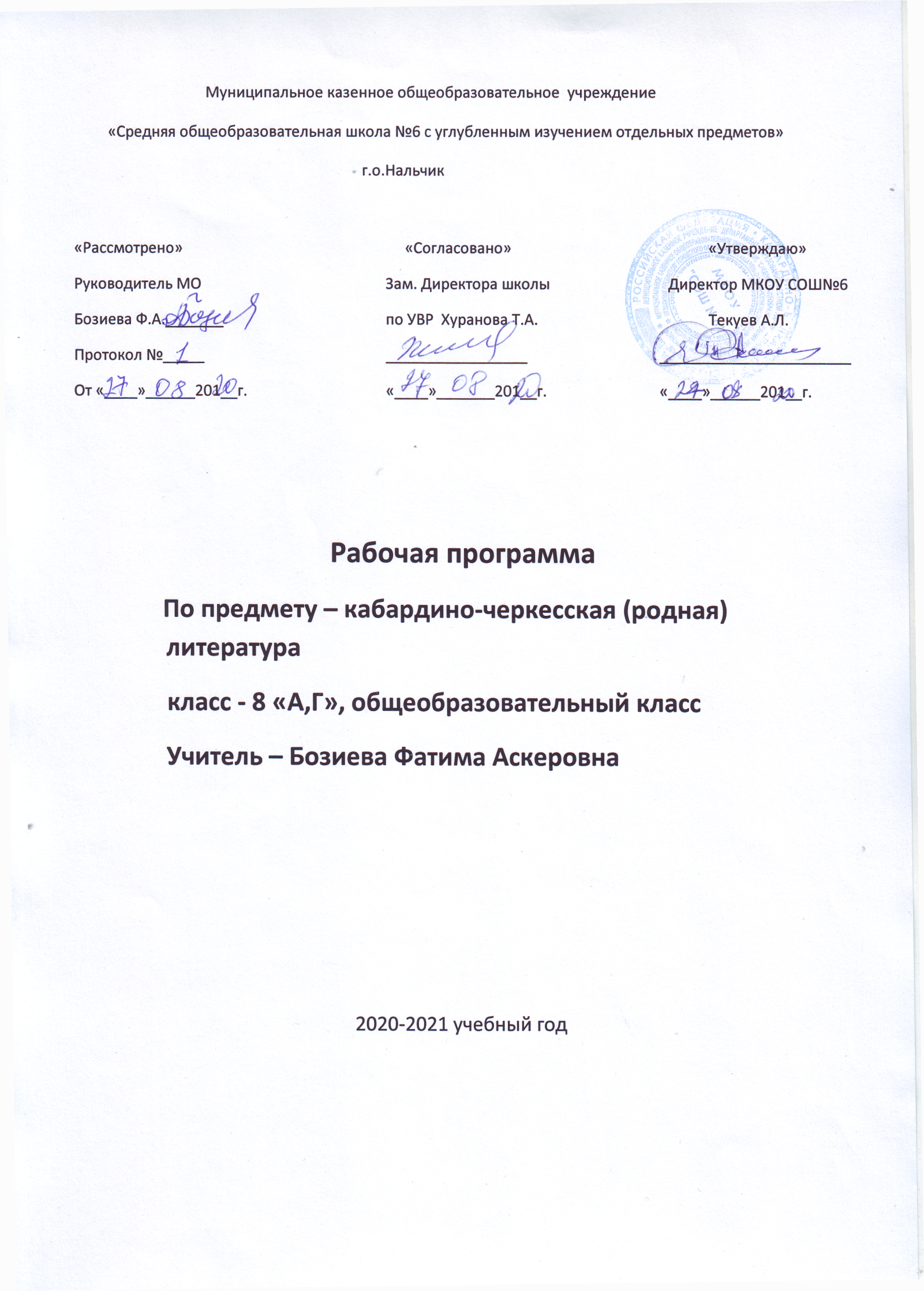 Пояснительная записка. Рабочая  программа по  кабардинской литературе  для 8 класса составлена в соответствии с п. 1,ч.1  ст. 48 федерального закона «Об образовании в Российской Федерации» от 29.12.2012 г. № 273-ФЗ, с требованиями федерального компонента государственного стандарта основного общего образования, на основе проекта  программы по кабардино-черкесскому языку и литературе для 5-11 классов. Авторы: Гяургиев Х.З., Эржибов А.К., Н,Эльбрус, 2013г.  Для реализации рабочей программы используется учебник: «Кабардинская литература.8 класс». Автор: Бижоев Б.Ч. «Эльбрус», 2011г.Учебник рекомендован Министерством образования и науки КБР.  Рабочая программа рассчитана (в соответствии с учебным планом, годовым календарным учебным графиком) на 51 час в год.Количество часов в неделю:  1 пол.-1; 2-пол.-2ч Адыгэ литературэр 8 классым школым щегъэджыным и мурадщ:  Еджак1уэхэм адыгэ литературэмк1э щ1эныгъэ куу етыныр. Адыгэ литературэр Iэмал имыIэу яджын хуейхэм ящыщщ. Абы къалэнышхуэ и пщэ къыдохуэ щIэблэр бзэм и IэфIыр зыхищIэу, фIагъ-дахагъымрэ гурымыхьымрэ зэхигъэкIыфу, лъэпкъми цIыхубэми лIэщIыгъуэкIэрэ къадэгъуэгурыкIуэ художественнэ дуней еплъыкIэ телъыджэр игъэбатэу къэхъунымкIэАдыгэ литературэмкIэ  8 классым курыт еджапIэм и программэр зэхэлъхьащ еджакIуэм курыт щIэныгъэ егъэгъуэтынымкIэ егъэджэныгъэ хабзэм литературэм ехьэлIауэ къигъэув  къэрал стандартым ипкъ иткIэ. Программэм нэхъыщхьэу къалэнитI егъэзащIэ. ЩIэныгъэ бгъэдэлъхьэнымрэ абы кърикIуэ дерсхэмрэ япэу. Программэм хэлъщ егъэджакIуэхэми еджакIуэхэми зыхащIэн хуейуэ щыт литературэ курсым и къалэн нэхъыщхьэхэмрэ ахэр гъэзэщIа зэрыхъуну Iэмалхэмрэ, – егъэджэнри, яджыр къагъэсэбэпурэ егъэкIуэкIыпхъэ гъэсэныгъэ лэжьыгъэри къызэщIиубыдэу.ЕтIуанэр – къызэгъэпэщыныгъэ-зэпэлъытыныгъэ лэжьыгъэрщ: программэм щыубзыхуащ Iэмал имыIэу еджакIуэхэм ящIэн хуей Iуэхугъуэхэр (тхакIуэ-усакIуэхэм я IэдакъэщIэкI нэхъыфIхэр), ящIэну щхьэпэхэр (япэрейхэм ехьэехуэхэр), тхакIуэ нэхъ Iэзэхэр, литературэ  тхыдэм и лъэхъэнэхэр, литературэм и пкъыгъуэхэр, еджэгъуэ зэманым тещIыхьауэ тхыгъэхэр зэрызэпэгуэшыпхъэр, темэ къакIуэхэм тегъэкIуэдапхъэ сыхьэт бжыгъэр.Адыгэ литературэр егъэджынымкIэ къалэнхэр:Курыт еджапIэхэм адыгэ (къэбэрдей-шэрджэс) литературэр щегъэджыным и къалэн нэхъыщхьэу мы къэкIуэнухэр къоув: - ныбжьыщIэхэм литературэм къыхахыу зэхэщIыкI лъагэрэ гъэсэныгъэ дахэрэ яхэлъу къэгъэтэджэныр; цIыхугъэм и щапхъэхэр, гуп хэтыкIэ хабзэхэр, благъэми хамэми яхуэфащэ пщIэмрэ нэмысымрэ къагурыIуэу, Хэкур фIыуэ ялъагъуу, жылагъуэ Iуэхухэмрэ щхьэзакъуэ гурыгъухэмрэ зэрагъэзэгъыфу, дэтхэнэми лъысыпхъэ пщIэр хуащIыжу къэхъуныр; - еджакIуэхэр я анэдэлъхубзэкIэ зекIуэ IуэрыIуатэмрэ тхыгъэ нэхъыфIхэмрэ щыгъуазэ щIыныр, абыкIэ хуэфащэ пщIэр анэдэлъхубзэм хуа-щIу икIи иригушхуэу къэгъэхъуныр, лъэпкъ литературэм и тхыдэмрэ нобэрей и щытыкIэмрэ куууэ щыгъэгъуэзэныр, абы и жанр нэхъыщхьэхэр, тхакIуэ-усакIуэхэр, тхыгъэ нэхъыфIхэр къагурыгъэIуэныр;- IуэрыIуатэм и лIэужьыгъуэхэр, литературэ  тхыгъэхэр псэкIэ зыхащIэу,  зэпкърахыфрэ абы хэлъ фIагъхэмрэ щыщIэныгъэхэмрэ литературэмрэ тхыдэмрэ ящыщ щапхъэхэр къагъэсэбэпурэ къагъэнахуэфу, езыхэми псалъэр эстетикэм и хабзэкIэ ягъэшэрыуэфу, литературэр гъуазджэм и нэгъуэщI пкъыгъуэхэм зэрадэгъуэгурыкIуэмрэ къазэрыщхьэщыкIымрэ IупщIу зэхащIыкIыу егъэсэныр.2.  Еджак1уэхэм я1эн хуей  щ1эныгъэхэмрэ  есэныгъэхэмрэ теухуауэ зыхуэдгъэувыж    къалэнхэр:     Иджырей зэманым, псом хуэмыдэу, зэхъуэк1ыныгъэ инхэр къыщыхъу лъэхъэнэм, хуэфащэ гулъытэ игьуэтын хуейщ литературэ урокым, абы щек1уэк1 еджэныгъэ-гьэсэныгьэ, идейно-нравственнэ, эстетичесэ гьэсэныгьэ лэжьыгьэхэм.Еджап1эм щадж адыгэ литературэм кьызэщ1еубыдэ адыгэ тхак1уэхэмрэ усак1уэхэмрэ я тхыгьэ нэхъыф1хэу еджак1уэхэм я ныбжь елъытак1э кьагуры1уэну щытхэр, шэрджэс, адыгей, кьэбэрдей литературэхэм я лъабжьэр зыгьэт1ыльа ик1и абыхэм нзхъ хэльхьэныгьэшхуэ хуэзыщ1ахэм я тхыгьэ кьыхэхахэр.Щ1эблэр гъэсэнымк1э лэжьыгьэм нэхъыщхьэу хэлъын хуейхэм ящыщщ ц1ыхугьэшхуэр, лэжьыгьэмрэ лъэпкъ кулътурэмрэ гу къабзэк1э бгъэдэтыным хуэущииныр, напэм, хабзэм, гъащ1эм къемызэгь 1уэхугьуэхэм гущык1, 1эщ1ыб хуэщ1ыныр. А лэжьыгьэшхуэ гугъур зи пщэм нэхъ кьыдэхуэр еджап1эрщ. Адыгэ литературэр школым шегъэджыным и къалэн нэхъыщхьэхэм щышщ еджак1уэхэр искусствэм и псалъэм, ц1ыхубэ 1уэры1уатэмрэ литературэмрэ куууэ хэшэныр ик1и ахэр и лъабжьэу еджак1уэхэм я зэхэщ1ык1ым зегьэужьыныр, нравственнэ ик1и художественнэ я лъэныкъуэк1э зегьэузэщ1ыныр.Еджак1уэм езым еджэныгъэм хуи1э щытык1эр (Личностные): еджэныгъэм тэмэму хущытын; и къэухьым зегъэужьыным иужь итын; щ1эуэ зыгуэр къищ1эну хуеин:и1э щ1эныгъэм хигъэхъуэн.Еджэныгъэм хуи1э щытык1эр, зыхуигъэувыж къалэныр,ар къызэрыгуры1уэр, езым и еплъык1эр(Метапредметные  универсальные учебные действия)Унэт1ыныгъэ(Регулятивные: къещтэ мурадыр; едж ар; гъэзэщ1а зэрыхъуным хущ1окъу; езым план егъэув ик1и абы тету мэлажьэ .Щ1эныгъэ и1эным, щ1эуэ зыгуэр къищ1эным хущ1экъуныр(Познавательные):мурадыр къыгуро1уэ; къоджэ тхыгъэм; йода1уэ жьэры1уатэу;зыхуеинухэр  щ1эныгъэр 1уэхухэмк1э къыгуро1уэ,зыхуигъэувыж къалэныр,ар къызэрыгуры1уэр;езым и еплъык1эр;Хуиту псалъэмакъым хыбошэ,псоми бгъэдыхьэк1э(Коммуникативные): упщ1эхэр итыфын; адрейхэм едэ1уэным; упщ1эхэм жэуап иритыфыным; езым и еплъык1э и1эн.Яф1эщ ещ1ыф.щIэ къащIэным, бзэр гъэлэжьэным теухуауэ къэув къалэнхэр зэщIа хъунымкIэ щIэныгъэ яIэр къагъэсэбэпыфыныр. Щ1эныгъэ егъэгъуэтын хуейр къызэрытпщытэну 1эмалхэм я системэ.бзэр лъэпкъ щIэнгъасэм и къэхъугъэу икIи цIыхухэр зэрызэгурыIуэ Iэмал нэхъыщхьэу зэрыщытыр еджакIуэхэм къагурыIуэныр;●жьабзэр, тхыбзэр, диалогыр, монологыр, зэрыт щытыкIэм елъыта псэлъэкIэр, гъэпсыкIэрэ къиIуатэ мыхьэнэкIэ зэхуэдэр, бзэм и зэхэлъыкъэр;●псалъэр, псалъэухар, текстыр, абыхэм я нэщэнэхэр, я зэпкърыхыкIэр;● зэрыт щытыкIэмрэ псалъэгъумрэ елъытауэ псэлъэкIэ тэмэм ухуэн;●жанркIэ, гъэпсыкIэкIэ зэщымыщ текстхэм къеджэфын, къагурыIуэн: тхакIуэ, усакIуэхэм я IэдакъэщIэкIхэр, зэреджэ предметхэмкIэ тхылъхэр, щIэныгъэ-популярнэ, публицистическэ журналхэм ит статьяхэр, Iуэху зэрызэрахьэ тхылъымпIэхэр;● псэлъэкIэ тэмэмкIэ къыжраIэр, зэхахыр, зэдаIуэр тэрэзу къагурыIуэн;●зэрыт щытыкIэмрэ псэлъэгъумрэ елъытауэ жанркIэ, гъэпсыкIэкIэ зэщымыщ текстхэр яухуэфын; езым я гукъыдэжкIэ зэпсэлъэныгъэм хыхьэн, псэлъэкIэ тэмэмым и хабзэхэр къалъытэурэ псэлъэфын;● текстым зыхуей информацэр къыхахыфын, а текстыр зэпкърахыфын, план хуагъэувыфын, тезисым хуагъэкIуэфын, конспект ящIыфын;● текстым щыщ Iыхьэхэр урысыбзэкIэ зэрадзэкIыфын.- анэдэлъхубзэм и литературнэ нормэхэмрэ (пэжырыпсалъэмкIэ, лексикэмкIэ, грамматикэмкIэ) псэлъэкIэ тэмэмым и хабзэхэмкIэ гурыIуэныгъэхэр зрагъэгъуэтыныр; псалъэкIэ къэхъу зэпыщIэныгъэм и мурадым, къалэнхэм, Iэмалхэмрэ хэкIыпIэхэмрэ щыгъуэзэныр, псалъэкIэ зэпыщIауэ щытыным къигъэув къалэнхэр ехъулIэныгъэкIэ зэфIэкIыным папщIэ бзэм и Iэмалхэр Iуэхум хуэкIуэу къыхахыныр; - щIэ къащIэным, бзэр гъэлэжьэным теухуауэ къэув къалэнхэр зэщIа хъунымкIэ щIэныгъэ яIэр къагъэсэбэпыфыныр. Е 8-нэ классым щагьуэтын хуей щ1эныгъэмрэ зэф1эк1ыу я1ыпхъэхэмрэ.                                                                                                                                                                                                                                                      ЕджакIуэхэм ящIапхъэщ:- яджа художественнэ тхыгъэр; художественнэ тхыгъэхэм я сюжетымрэ абыхэм хэт литературэ лIыхъужьхэмрэ я  зэпыщIэныгъэхэр;- ауаным, гушыIэм, метафорэм, литературэм и пкъыгъуэхэм  (роды литературы) теухуа гурыIуэгъуэхэр;-	гукIэ зрагъэщIэн хуейуэ программэм къыщыгъэлъэгъуа художественнэ тхыгъэхэмрэ пычыгъуэхэмрэ.ЕджакIуэхэм яхузэфIэкIыпхъэщ:- яджа художественнэ тхыгъэм и сюжет унэтIыныгъэм (экспозицэм, ублапIэм, кульминацэм, ухыпIэм) и мыхьэнэр къахутэну;зыщыгъуазэ художественнэ тхыгъэм  къэзыIуатэ-зыгъэлъагъуэ Iэмалхэм щагъэзащIэ  къалэнхэр яубзыхуныр;яджа художественнэ тхыгъэм хэт литературэ лIыхъужьитI зэгъэпщэныр, абыхэм тхыгъэр зи IэдакъэщIэкIыр зэрахущытыр къащIэн папщIэ;эпикэ тхыгъэр лирикэм къыхацIыхукIыныр;яджа художественнэ тхыгъэм ипкъ иткIэ сочиненэ  тхыныр, жьэрыIуатэуи къэIуэтэжыныр;езыхэм жьэрыIуатэу е тхыгъэкIэ къаIуэтэнум и план зэхалъхьэныр;зыщыгъуазэ художественнэ тхыгъэм хэт литературэ лIыхъужьым тхыгъэкIи жьэрыIуатэуи тепсэлъыхьыныр;8-нэ классым щеджэхэм литературэмкIэ ягъэзэщIэн хуей лэжьыгъэхэр:ЖьэрыIуатэу: - художественнэ тхыгъэхэм е абыхэм щыщ пычыгъуэхэм ирижэу икIи гъэхуауэ макъкIэ къеджэн. ГукIэ зэрагъэщIа тхыгъэхэр  гъэхуауэ икIи зэхэщIыкIыгъуэу жыIэжын;- эпикэ тхыгъэ мыинхэр е абыхэм щыщ пычыгъуэхэр дэхуа щIагъуэ щымыIэу, хэчыхьауэ къэIуэтэжын; - литературэ лIыхъужьхэм теухуа упщIэхэм жэуап тэмэм етын;- Iуэхугъуэ гуэрым гъэхуауэ икIи гурыхьу тепсэлъыхьыжын;- художественнэ тхыгъэхэм къытещIыкIа инсценировкэхэр пIалъэ-пIалъэкIэрэ къызэгъэпэщын; - езыр-езыру къызэджа тхыгъэм, гъуазджэ лэжьыгъэм, зэплъа кинофильмым, спектаклым, теленэтыным теухуауэ и Iуэху еплъыкIэр къиIуэтэн (персонажхэмрэ Iуэхугъуэ щхьэхуэхэмрэ зэрахущытыр къыхэщу, игъэбелджылыуэ);- рассказ  теплъэ  иIэу сочиненэ мыин зэхэлъхьэн (зауэмрэ лэжьыгъэмрэ я ветеранхэм, Тхыгъэу:- художественнэ тхыгъэхэр е абыхэм ящыщ пычыгъуэхэр изложенэ теплъэ яIэу къэIуэтэн;- яджа художественнэ тхыгъэм къыхэщу еджакIуэхэм ягу ирихьа Iуэхугъуэ гуэрым теухуа сочиненэ тхын; - эпикэ тхыгъэм е абы и пычыгьуэм теухуа план зэхэлъхьэн;- цIыхум и теплъэм, и хьэл-щэным тетхыхьын. Iуэхугъуэ гуэрхэм (дунеяплъэм, выста вкэм, лэжьыгъэм) xyaIэ щытыкIэр, ялъэгъуар къазэрыщыхъуар къызыхэщ сочиненэ тхын;- литературэ лIыхъужьхэм теухуа упщIэхэм жэуап тэмэм етын.Литературэмк1э 8  классхэм я еджак1уэхэм хуагъэув оценкэхэм и пщалъэхэр.1)Жьэры1уатэу къат жэуапым хуагъэув оценкэхэр:  «5»ягъэув,ядж произведенэм и текстыр тэмэму ищ1эмэ ик1и къыгуры1уэмэ;лъэхъэнэм,гъащ1эм епхауэ произведенэр зэпкърихмэ;и бзэр дахэмэ ик1и къулеймэ;гъэхуауэ ик1и зыхищ1эу,псынщ1агъ мардэм тету къеджэмэ. «4» ягъэув,ядж произведенэм и текстыр тэмэму ищ1эмэ ик1и къыгуры1уэмэ;лъэхъэнэм,гъащ1эм епхауэ произведенэр зэпкърихыфмэ, и бзэр,къеджэк1эр мы1еймэ. Ауэ и жэуапым щыщ1эныгъэу зы е т1у нэхъыбэ хэмытмэ. «3» ягъэув,ядж произведенэр зэрищ1эр ик1и къызэрыгуры1уэр и жэуапым къуигъащ1эмэ;произведенэм щытепсэлъыхьк1э лъэхъэнэм,гъащ1эм иримыпхыфмэ;и бзэм и къеджэк1эм щыщ1эныгъэ куэд и1эмэ;и жэуапым зэк1элъык1уэк1э тэмэм имы1эмэ. «2» ягъэув, ядж произведенэм и текстым емыджамэ,содержанэри щ1агъуэу имыщ1эмэ,литературэм и теорием щыщ гуэрхэри  имыщ1эмэ;и бзэм,къеджэк1эм зык1и арэзы укъимыщ1мэ.   Сочиненэхэм хуагъэув оценкэхэр: «5»  ягъэув: лэжьыгъэм и содержанэм темэр нэгъэсауэ къызэпкърих-мэ;содержанэр зэк1элъык1уэу къа1уэтэжамэ; лэжьыгъэр бзэ къулей-к1э,шэрыуэк1э тхамэ; лэжьыгъэр и ухуэк1эк1и зэхэлъык1эк1и къызыхуэ-тыншэу гуры1уэгъуэмэ;орфографическэ,пунктационнэ щыуагъэ хэмытмэ.  «4» ягъэув: лэжьыгъэм и содержанэм темэр мы1ейуэ  къызэпкърихмэ; Содержанэр къызэри1уэтэжым ныкъусаныгъэ мащ1э ф1эк1 хэмытмэ;лэжьыгъэр зэрытха бзэм и къулеягъым арэзы укъищ1мэ; орфографическэ  щыуагъэу 2-рэ пунктационнэу 2-рэ е 1-рэ ф1эк1 хэмытмэ. «3» ягъэув: лэжьыгъэм и содержанэм темэр къызэпкърихмэ,ауэ щыуагъ гуэрхэр хэтмэ;ибзэр мыкъулеймэ; орфографическэ  щыуагъэу 4-рэ пунктационнэу 2-рэ е 1-рэ хэтмэ. «2» содержанэм темэр къыхэпкъримыхмэ; лэжьыгъэм щыуагъэ куэд хэтмэ,и бзэр къулейсызмэ орфографическэ  щыуагъэу 5-рэ пунктационнэу 3 хэтмэ.Способы оценки планируемых результатов образовательного процессаПланым ипкъ итк1э ядж разделхэр:Хэзыгъэгъуазэ (1 сыхь.)ГъащIэр зыхозыгъащIэ, цIыхум и гупсысэм къыщигъэщI художественнэ дунейр къызэIузых, емрэ фIымрэ зэпэзылъыт, дахагъэм псэр дезыгъэхьэх, хъуэпсапIэ лъагэхэм щIэблэр хуэзыгъэуш Iэмалхэм ящыщ зыуэ литературэр зэрыщытыр. НыбжьыщIэм и гупсысысэр узэщIыныр, и гъащIэ гъуэгуанэр гъэбелджылыныр мурад нэхъыщхьэу литературэм зэриIэр. Литературэмрэ гъуазджэм и адрей лIэужьыгъуэхэмрэ. Художественнэ литературэмрэ щIэныгъэ литературэмрэ: абыхэм зэщхьу яхэлъхэмрэ зэщхьэщызыгъэкI нэщэнэхэмрэ. Тхыдэ гъуэгуанэ кIыхьым дунейпсо цIыхубэм зэригъэпэща и лъапIэныгъэ нэхъыщхьэхэм, адыгэхэм къыдекIуэкI хабзэ нэхъыфIхэм щIэблэр щIэпIыкIынымкIэ, абы гъэсэныгъэ тэмэм егъэгъуэтынымкIэ литературэм игъэзащIэ къалэнхэр. Адыгэ литературэмрэ Урысей Федерацэм, Европэм, КъуэкIыпIэ Гъунэгъум, нэгъуэщI щIыналъэхэм щыпсэу лъэпкъхэм я литературэхэмрэ. Лъэпкъ литературэм къиIэт темэхэмрэ зэпкърих Iуэхугъуэ нэхъыщхьэхэмрэ (цIыхур гъэлъэпIэныр, абы и щхьэхуитыныгъэмрэ и хуитыныгъэхэмрэ къащхьэщыжыныр; къэкIуэнум цIыхубэр щIэгъэхъуэпсыныр; тхыдэр къэзыгъэщI къарухэм ялъысыпхъэ пщIэр художественнэ псалъэкIэ етыныр; щэнхабзэм зиужьыным, цIыхум и зэхэщIыкIым зиузэщIыным зэран хуэхъу къарухэм, Iуэху еплъыкIэ зэхуэмыдэхэр щыIэныр зымыдэ политикэ, нэгъуэщI тепщэныгъэ залымыгъэхэм ебэныныр). Адыгэ литературэм и къежьэкIар, абы зэрызиужьар, и къуэпсхэм зыщадз лъахэхэмрэ щэнхабзэхэмрэ. Лъэпкъ литературэм и ехъулIэныгъэхэмрэ къыпэщыт къалэнхэмрэ.Адыгэ IуэрыIуатэ (сыхь. 7)Хэзыгъэгъуазэ (1 сыхь.). IуэрыIуатэмрэ литературэмрэ зэщхьыныгъэу яIэмрэ зэрызэщхьэщыкIымрэ. IуэрыIуатэм и лIэужьыгъуэ (жанр) нэхъыщхьэхэмрэ абыхэм гъащIэм щагъэзащIэ къалэнхэмрэ; лъэхъэнэрэкIэ IуэрыIуатэм зэрызихъуэжыр. Нарт эпосым, тхыдэр зи лъабжьэ эпосым, таурыхъхэм, нэгъуэщI лIэужьыгъуэхэм адыгэ IуэрыIуатэм щаIыгъ увыпIэр. IуэрыIуатэм и бзэмрэ образхэр къызэрыщынахуэ Iэмалхэмрэ. IуэрыIуатэм и зэхэлъыкIэр (адыгэ IуэрыIуатэм и жанр нэхъыщхьэхэмрэ образхэмрэ). Пасэрей дауэдапщэхэр, абыхэм ещIэкIа уэрэдхэр, миф хъыбархэр (дунейр къызэрыхъуар, Тхьэгъэлэдж, Мэзытхьэ, Лъэпщ сымэ ятеухуа хъыбархэр, хъуэхъухэр). Нарт эпосым и лIыхъужь нэхъыщхьэхэр, сюжетхэр, гъэпсыкIэр. Таурыхъ лIэужьыгъуэхэр, абыхэм ягъэзащIэ къалэнхэр, персонажхэр. Тхыдэ къэхъугъэ зи лъабжьэ эпосыр – уэрэдхэр, хъыбархэр; сюжетхэр, лIыхъужьхэр. Псалъэжьхэр, псалъэ шэрыуэхэр, къуажэхьхэр, нэгъуэщI IуэрыIуатэ плъыфэхэр. «Сосрыкъуэ мафIэ къызэрихьар» (сыхь. 2) пшыналъэр, абы и къежьапIэр цIыхум мафIэр къыщигъэIэса лъэхъэнэм зэрыхуэкIуэжыр. Пшыналъэм щIэлъ гупсысэр, и гъэпсыкIэр, и бзэм и дахагъыр. Сосрыкъуэ, Емынэжь, Тхъуэжьей сымэ я образхэр. ЛIыхъужьым лIыгъэу зэрихьэр жылагъуэм и щхьэпэу зэрыщытыр. «Бэдынокъуэ нартхэм къахилъхьа хабзэфIыр» (1 сыхь.) хъыбарым и сюжетымрэ зытеухуа Iуэхугъуэмрэ. Нэхъыжьым и пщIэр къызыхэкIыр, нэхъыжьыфI зиIэмрэ ар зылъытэмрэ фIы нэхъ къехъулIэну зэрыщытыр хъыбарым къызэрыхэщыжыр. Бэдынокъуэрэ и адэмрэ я образхэр къызэрыгъэлъэгъуа щIыкIэр. Хъыбарым и бзэр псалъэ хэIэтыкIыща хэмыту, гурыIуэгъуэу, абы щыгъуэми, гупсысэ куу хэлъу зэрыщытыр. «Бэдынокъуэ и адэр ук1ып1эм къызэришыжар» (2 сыхь.) Бэдынокъуэ зэрихьа л1ыгъэр тхыгъэм къызэрыхэщыр. Ар лъэпкъым и л1ыгъэу, и гурылъу, и хъуэпсап1эу зэрыщытыр. Хъыбарым къыхэщ идейно-нравственнэ къарур. Къэбэрдей-шэрджэс тхак1уэхэм я тхыгъэхэр(38с)ЩоджэнцIыкIу А.I. (сыхь. 2)УсакIуэм теухуа псалъэ. «Нанэ» усэр ЩоджэнцIыкIу А.I. щитха лъэхъэнэмрэ щIыпIэмрэ. Лирическэ лIыхъужьым и гурыщIэр, и гупсысэр, и гукъыдэжыр усэм къызэрыщыгъэлъэгъуар. УсакIуэ ныбжьыщIэм и хьэл-щэныр, фIэщхъуныгъэ быдэр, къызэрыгуэкI лэжьакIуэхэм яхуиIэ гумащIагъэмрэ гуапагъэмрэ усэм къызэрыхэщыр.  И хэкумрэ и анэмрэ яхуиIэ фIылъагъуныгъэ иныр усакIуэм къызэриIуатэ щIыкIэр. Параллелизмэм теухуа гурыIуэныгъэ. ЩоджэнцIыкIу А.I. нэхъ пасэу итха усэхэм ящыщ зы («Жынгызым я нып фIыцIэжьыр», «Тырку хадэм», н.) «Нанэ» усэм щIыгъуу егъэджын. «НыбжьыщIэ хахуэ» поэмэм и сюжетым тхыдэ къэхъукъащIэ лъабжьэ зэрыхуэхъуар. ЦIыхум и щхьэхуитыныгъэм, и хуитыныгъэ нэхъыщхьэхэм къащхьэщыжыныр тхыгъэм щIэлъ гупсысэ нэхъыщхьэу зэрыщытыр. Iуэху еплъыкIэ зэхуэмыдэхэр усакIуэм зэрызэпэщIигъэувэр, езым къыхих гъуэгур, абыкIэ тегъэщIапIэ ищIхэр. Поэмэм и гъэпсыкIэр, и бзэр. Литературэм   и  теорие. Художественнэ литературэм и бзэр.Предметхэм  як у  дэлъыпхъэ  зэпыщIэныгъэхэр. Тхыдэ. Граждан зауэм теухуа дерсхэр («Урысейм и тхыдэ», «Къэбэрдей-Балъкъэрым и тхыдэ»). КIыщокъуэ А.П. (сыхь. 3)УсакIуэм теухуа псалъэ. «Гъуэгу къежьап1э», «Ди бзэмрэ сэрэ», «Уэздыгъей», «Жыр пы1э», «Си анэм» усэхэм дунейм и къэхъукъащIэхэр къызэрыщыгъэлъэгъуар, дунейм цIыхумрэ щIыуэпсымрэ я зэхущытыкIэхэм щаубыд увыпIэр (КIыщокъуэм и пейзаж усэ зыбжанэ щапхъэу къэхьауэ зэгъэпщэн). Усэм къыщыгъэсэбэпа художественнэ Iэмалхэр: къэгъэпсэуныгъэм, зэгъэпщэныгъэм ягъэзащIэ къалэнхэр. Анэдэлъхубзэм гъащ1эм щи1э мыхьэнэр.КIыщокъуэ А.П. и усэбзэр, и усэхэм тыншу макъамэ щIэплъхьэ зэрыхъур. (АбыкIэ къэгъэсэбэпын усакIуэм и псалъэхэр щIэлъу ятха уэрэдхэр). Предметхэм  яку  дэлъыпхъэ  зэпыщIэныгъэхэр. Тхыдэ. Хэку зауэшхуэм теухуа яджахэр ягу къэгъэкIыжын. Хьэкъун И.Хь. (сыхь. 2)ТхакIуэм теухуа псалъэ. «Бзылъхугъэ шу щэху» повесть-трилогием и гупсысэ нэхъыщхьэр, ар адыгэ тхыдэм зэрепха сюжет къуэпсхэр. Ахъмэтыкъуэ къуажэр зыхэта бэлыхьыр повестым щыщ пычыгъуэм къызэрыщыгъэлъэгъуар. Сэтэней, Зрамыку, Айшэт сымэ я образхэр. ТхакIуэм и бзэр IуэрыIуатэм зэрыпэгъунэгъур, абы хъыбарыжьхэр къызэригъэсэбэпыр. Повестым щекIуэкI Iуэхугъуэхэр щIыпIэ куэдым зэрепхар.КIуащ Б.И. (сыхь. 3)УсакIуэм теухуа псалъэ. «Шэрэдж», «ФIымрэ Iеймрэ», «Зэманыр 1уэхук1э зыгъэнщ1ыфыр», «Си лъахэ» усэхэм езы усакIуэм и граждан, политикэ Iуэху бгъэдыхьэкIэр къазэрыхэщыр. Хэкум зегъэужьыным, цIыхухэм я псэукIэр егъэфIэкIуэным зи гуащIэ хэзылъхьэхэр усакIуэм зэригъэлъапIэр. ФIымрэ Iеймрэ щызэригъапщэкIэ, КIуащ Б.И. къигъэсэбэп художественнэ Iэмалхэр. ЦIыхубэм гурэ псэкIэ хуэлэжьэныр, хуэпэжыныр усакIуэм и тхыгъэхэм я джэлэсу зэрыщытыр (нэгъуэщI усэхэм къыхэха щапхъэхэмкIэ щIэгъэбыдэн). КIуащ Б.И. и усэхэм яIэ художественнэ гъэпсыкIэ щхьэхуэмрэ адыгэ усэ тхыкIэм хилъхьа щIэщыгъуагъымрэ. Л и т е р а т у р э м  и  т е о р и е. Усэм ритмикэмрэ интонацэмрэ щагъэзащIэ къалэнхэр. П р е д м е т х э м  я к у  д э л ъ ы п х ъ э  з э п ы щ I э н ы г ъ э х э р. Адыгэбзэ. Бзэм и стилым теухуа гурыIуэныгъэ: къызэрыгуэкI псэлъэкIэ, Iуэху зэрызэрахьэ, щIэныгъэ стилхэр.Дыгъужь Къу. Б. (сыхь. 2)ТхакIуэм теухуа псалъэ. «Бжьыхьэ псыдзэ» повестым блэкIа лIэщIыгъуэм и 70 гъэхэм къуажэ щIалэгъуалэм я псэукIар, лэжьэкIар, къалэдэсхэмрэ къуажэдэсхэмрэ яку дэлъу щыта зэпыщIэныгъэхэр къызэрыщыгъэлъэгъуэжар. Повестым щыщ пычыгъуэм тхакIуэм нэIуасэ дызыхуищI Жэмалдин и хьэл мыхъумыщIэхэр (лэжьэн зэрыфIэмыфIыр, бзылъхугъэхэр зэримыгъэпэжыр, зэш тегъэуным зэрыдихьэхыр, н.) зыхина зэрыхъуар. Лаймэ и образыр, ар зи Iуэхур дэхуэха щIалэм дэIэпыкъуэгъу зэрыхуэхъуар. Лъагъуныгъэм и къарур. Повестым къыхэхыпхъэ дерсхэр. Дыгъужь Къу.Б. и прозэм пейзажым щигъэзащIэ къалэнхэр.КъардэнгъущI З.ПI. (сыхь. 4)ТхакIуэм теухуа псалъэ. «Къанщобийрэ Гуащэгъагърэ» драмэр тхакIуэм щитха лъэхъэнэр. Пьесэм къытращIыкIа спектаклыр адыгэ театрым япэу щагъэува лъэпкъ драмэ лэжьыгъэ нэхъыфIхэм зэращыщыр. Сюжетым IуэрыIуатэм щыщ хъыбархэр лъабжьэ зэрыхуэхъуар, IуэрыIуатэм и нэгъуэщI жанрхэу пьесэм узыщрихьэлIэхэр. ЦIыхум и лъапIэныгъэ нэхъыщхьэм – щхьэхуитыныгъэм – папщIэ адыгэ мэкъумэшыщIэхэм ирагъэкIуэкI бэнэныгъэр драмэм къызэрыщыгъэлъэгъуар. Къанщобийрэ Гуащэгъагърэ я образхэр. Лъагъуныгъэмрэ щхьэхуитыныгъэмрэ тхакIуэм зэрызригъапщэ щIыкIэр. ЦIыхур зыIэт, псэр зыгъэхъуапсэ тыгъэ лъапIэ дыдэу лъагъуныгъэр пьесэм къызэрыщыкIуэр. Патетикэмрэ къызэрыгуэкI псэлъэкIэмрэ тхыгъэм зэрыщызэхэухуэнар. Пьесэм лъэпкъ драматургием щиубыд увыпIэр. Л и т е р а т у р э м  и  т е о р и е. Драмэ тхыгъэ лIэужьыгъуэхэм (драмэм, комедием, трагедием) теухуауэ еджакIуэхэм къащIахэм хэгъэхъуэн. Драмэ тхыгъэхэм я гъэпсыкIэм хэлъ къыщхьэщыкIыныгъэхэр гъэбелджылын. Монологымрэ диалогымрэ теухуауэ къащIахэм зегъэубгъун. Ремаркэр зищIысыр егъэщIэн. Нэхущ М. Дж. (сыхь. 4)УсакIуэм теухуа псалъэ. «Лъэпкъым» усэм бэлыхьым зи плIэр имыухуа, лъэгуажьэмыщхьэу зи бын мыува, зи цеикIэм «гынымэр кIэрымыкIа» адыгэм и тхыдэ гъуэгуанэр лъабжьэ зэрыхуэхъуар. Адыгэ быныр щIыналъэ куэдым икъухьа щIэхъуам и щхьэусыгъуэу усакIуэм къигъэлъагъуэхэр. УсакIуэм хэлъ фIэщхъуныныгъэр – дунейр зэрычэзур, адыгэм и Iуэхури тэмэм зэрыхъужынур усэм къызэрыхэщыр. «Маржэ, адыгэхэ» усэмкIэ лъэпкъым и гукъеуэ нэхъ ин дыдэр, хэхэс адыгэхэм я гум къипсэлъыкI щIыкIэу, усакIуэм къызэриIуатэр. Лъэпкъым къыщыщIар ди гум идгъэху зэрымыхъунумкIэ къызэрыдэчэнджэщыр. «Дыпсэущ а гугъэр диIэху» сатырымкIэ усакIуэм жиIэну зыхуейр. Усэм и гъэпсыкIэр, псалъэ къытригъэзэжхэм ягъэзащIэ къалэнхэр (ритмэр, усэм и макъамэр нэхъ лъэщ зэращIыр, гупсысэр къызэрыхагъэщхьэхукIыр). УсакIуэм лирикэр къызэрехъулIэр.Къэрмокъуэ М.М. (сыхь. 3)ТхакIуэм теухуа псалъэ. «Азэмэт», «Къоджэм уигъэжейркъым» дилогием ХХ лIэщIыгъуэм адыгэ жылагъуэм и псэукIар лъабжьэ зэрыхуэхъуар. Тхыдэ къэхъукъащIэхэмрэ езы тхакIуэм и гъащIэ гъуэгуанэмрэ тхыгъэм зэрыщызэхэухуэнар. «Азэмэт» («Азэмэт» романым щыщщ) пычыгъуэм зауэ нэужь лъэхъэнэ гугъур къызэрыщыгъэлъэгъуэжар. Тхыгъэм и лIыхъужь нэхъыщхьэм гъащIэ гъуэмылэ хуэхъуа дерсхэр. Адыгагъэм, ныбжьэгъугъэм, пэжыгъэм романым щаубыд увыпIэр (Азэмэтрэ Алихъанрэ я образхэмкIэ къэгъэлъэгъуэн). Лъэпкъыбзэр хъумэным, лъэпкъ щэнхабзэм зегъэужьыным ехьэлIауэ тхакIуэм къиIуатэ гупсысэхэр. Къэрмокъуэ М.М. и хъэтI, и къэIуэтэкIэ щхьэхуэр, художественнэ Iэмалхэмрэ документалистикэм и хабзэхэмрэ зэрызэхущыт щIыкIэр. Л и т е р а т у р э м  и  т е о р и е. Художественнэ тхыгъэм и темэмрэ къиIуатэ гупсысэ нэхъыщхьэмрэ теухуауэ еджакIуэхэм къащIахэм хэгъэхъуэн.Гъубжокъуэ Л.М. (сыхь. 3)УсакIуэм теухуа псалъэ. УсакIуэм и лирикэм цIыхум, щIыуэпсым, тхыдэм щаубыд увыпIэр. «Автобус къэувыIэпIэм и деж», «Жылэ», «Адыгэ шы фIэдзапIэ» усэхэм (нэгъуэщIхэмкIи зэпхъуэкI хъунущ) ящIэлъ философие гупсысэхэмрэ психологизмэмрэ. Лъэпкъым и блэкIам, и нобэм, и къэкIуэнум ехьэлIа гупсысэхэр усакIуэм къызэриIуатэ щIыкIэр. Щалъхуа и лъахэм, цIыхухэм яхуиIэ лъагъуныгъэр Гъубжокъуэм и лирикэм къызэрыхэщыр.  УсакIуэм и бзэм и къулеягъыр.Къэжэр П.Хь. (сыхь. 2)УсакIуэм теухуа псалъэ. «МафIэ мыужьых» (нэгъуэщI тхыгъэкIи зэпхъуэкI хъунущ) поэмэр зытеухуамрэ абы къиIуатэ гупсысэ нэхъыщхьэмрэ. Хэкум и щхьэхуитыныгъэм папщIэ зи псэ зыта зауэлI къэмылэнджэжхэм я фэеплъыр усакIуэм зэригъэлъапIэр. Дяпэ ита «нэхъыжьыфIхэм я гуащIэр мыужьыхыж мафIэу» щIэблэм зэраIэр поэмэм къызэрыхэщыр. Поэмэм и гъэпсыкIэм хэлъ щIэщыгъуагъхэр, художественнэ Iэмалхэм я къэгъэсэбэпыкIар.Къущхьэ С.Хь. (сыхь. 2)ТхакIуэм теухуа псалъэ. «Анэ» рассказым къыпкърыкI гъэсэныгъэ-ущииныгъэ къарур. Тхыгъэм хэт цIыхубзхэм – Анусэрэ Салимэрэ – я образхэр. Абыхэм я сурэтхэр щищIкIэ, тхакIуэм къигъэсэбэп плъыфэхэр. Къилъхуа и быным псэкIэ бгъэдэкIуэт цIыхумрэ къимылъхуа сабийр бын зыхуэхъумрэ яку къыдэхъуэ щытыкIэр (коллизиер) тхакIуэм зэрызэфIих художественнэ Iэмалхэр. И къэшэным сабий къыIихыу ипIыну мурад зэрищIар Исмэхьил къызэрыщыхъуар. Рассказым и иужьрей сатырхэм къаIуатэ гупсысэхэр. Рассказым и ухуэкIэм, и купщIэм и къызэIухыкIэм хэлъ щIэщыгъуагъхэр. И лъэхъэнэгъухэм я псэукIэр, ахэр зыгъэгуфIэ, зыгъэпIейтей Iуэхугъуэхэр тхакIуэм и прозэм темэ нэхъыщхьэ хуэхъуу зэрыщытыр. Бицу А.М. (сыхь. 2)УсакIуэм теухуа псалъэ. «Телеграммэ» поэмэр зытеухуамрэ абы щIэлъ гупсысэ нэхъыщхьэмрэ. Тхыгъэр лъэпкъ литературэ хабзэхэм пызыщэу зэрыщытыр. Лирикэ лIыхъужьым и анэм, къыдалъхуа и къуэш-шыпхъухэм яхуиIэ гурыщIэр поэмэм къызэрыщыгъэлъэгъуар. Лирикэм и нэщэнэ нэхъыщхьэхэр. Бицу А.М. и литературэ-художественнэ къэлъыхъуэныгъэхэр; и IэдакъэщIэкIхэм зэманым и плъыфэхэр къазэрыхэщыр. Адэ-анэмрэ бынымрэ я зэхущытыкIэн хуейм, унагъуэм илъыпхъэ пщIэмрэ нэмысымрэ теухуауэ щыIэ адыгэ псалъэжьхэмрэ жыIэгъуэхэмрэ ягу къэгъэкIыжын. Предметхэм  яку  дэлъыпхъэ  зэпыщIэныгъэхэр. Адыгэбзэ. ЗэкIэщIэпч мыхъу псалъэ зэпыщIахэр. Балъкэр Ф.Гъу. (сыхь. 2 )«Гугъэм и лъэрыгъ» Балъкъэр Фоусэт и гъащ1эмрэ и литературнэ лэжьыгъэмрэ теухуа очерк. «Гугъэм и лъэрыгъ» поэмэм пкъырылъ гъэсэныгъэ-ущииныгъэ мыхьэнэр, ар ц1ыхугъэ лъагэм хъуэхъу хуэзы1эт тхыгъэу зэрыщытыр. Къыддэпсэу лъэпкъхэм я литературэГуртуев Берт(сыхь. 1) «Дунейр иремамыр». Усэр мамыр лэжьыгъэм, ц1ыхугъэ лъагэм, лъпкъхэм яку дэлъ зэныбжьэгъуныгэм, мамырыгъэм ик1и къинэмыщ1 1уэхугъуэхэм тухуауэ зэрыщытыр. Усэм иIэ гъэсэныгъэ мыхьэнэр, абы узыхуигъэIущыр, зэрытха бзэм и1э щытык1эр.Ацкъан Р.Хь. (сыхь. 1)УсакIуэм теухуа псалъэ. Ацкъан Р.Хь. «Уэшхыр аргуэру мэятэ» (нэгъуэщI усэхэри дыщIыбгъу хъунущ) и усэм щIэлъ философие гупсысэр. Дунейм и къэхъукъащIэмрэ цIыхум и гурыщIэмрэ усакIуэм къызэригъэлъагъуэ щIыкIэр. Зэманымрэ гъащIэмрэ, блэкIамрэ къэкIуэнумрэ, ублапIэмрэ ухыпIэмрэ щызэрипхкIэ, усакIуэм къигъэсэбэп художественнэ Iэмалхэр. Усэм и ещанэ строфам еджакIуэхэр зригъэгупсысар жьэрыIуатэу къегъэIуэтэжын (я Iуэху еплъыкIэм тещIыхьауэ абы щыгъэува упщIэхэм жэуап ирегъэтын, лъэпкъ тхыдэм теухуа теплъэгъуэхэр ягу къэгъэкIыжын). ХамэщI щыпсэу адыгэхэм къахэкIа тхакIуэхэрМыкъуэжь А.Хь. (сыхь. 1)УсакIуэм теухуа псалъэ. Зэпыу имыIэу пэжым лъыхъуэ, захуагъэ хэлъу дунейр зэтес ищIыну хъущIэкъу псэ пIейтеям къигъэщI лирикэм и щапхъэ усэхэр. «Хуейщ дыгъэр бзийкIэ гуэшэну» (нэгъуэщ1к1э зэпхъуэк1 хъунущ) усэм цIыхур фIыуэ лъагъуным, и пщIэр Iэтыным ехьэлIауэ хэлъ пафосыр, лиризм куур, лъэпкъ Iущыгъэ-ущииныгъэр. ГурыщIэ нэхукIэ зэщIэблэ усэ сатырхэм къахэIукI хъуэпсапIэ лъагэхэр. Мыкъуэжь А.Хь. и усэбзэр, псэ къарум зэщIиIэтэ и художественнэ дунейр.Хамэщ1 щыпсэу адыгэхэм къахэк1а тхак1уэхэрКъандур М.И. (сыхь. 1)ТхакIуэм теухуа псалъэ. Къандур М.И. Кавказ зауэм теухуа и романхэр. Балкан щIыналъэр пIалъэкIэ щхьэегъэзыпIэ зыхуэхъуа адыгэ мухьэжырхэр зэзауэ лъэныкъуитIым (тыркухэмрэ сербхэмрэ) яку къыдэнэу яшэча гузэвэгъуэмрэ хьэзабымрэ «Маждэ» пычыгъуэм («Шэрджэсхэр. Балкан тхыдэ» романым щыщщ) къызэрыхэщыжыр. И лъэпкъэгъухэр къригъэлын папщIэ, гугъуехьми, шынагъуэми пэщIэувэу, гупым и пашэ къалэныр зи пщэ дэзылъхьэжа адыгэ цIыхубзым и образыр тхакIуэм и ехъулIэныгъэ нэхъ ину зэрыщытыр. Маждэ и Iущагъымрэ и зэфIэкIымрэ зэбгъапщэ хъун щапхъэхэр лъэпкъ IуэрыIуатэмрэ художественнэ литературэмрэ къыхэхын. Къандур М.И. и хъэтI щхьэхуэр: публицистикэм и щэнхэр абы и романхэм уазэрыщрихьэлIэр, художественнэ Iэмалхэм тригъалэу зэрыщымытыр, сюжет шэщIам къэхъукъащIэхэм псынщIэу зэрызыщахъуэжыр.Предметхэм  я ку  дэлъыпхъэ  зэпыщIэныгъэхэр. Тхыдэ. Кавказ зауэм теухуауэ къащIахэм зегъэубгъун.Гъэ псом яджар къегъэпщытэжын (сыхь. 2).ГукIэ зэрагъэщIэн папщIэ къыхаха тхыгъэхэр:«Лабэдэсхэм  я  гъыбзэ» (Кавказ зауэм теухуа нэгъуэщI уэрэдкIи зэпхъуэкI хъунущ).ЩоджэнцIыкIу  А. I.  «Нанэ» усэр.КIыщокъуэ  А. П. «Хъыбар дахэ зыхуэфащэ» пычыгъуэм и кIэух сатырхэр, «Аргуэру фоч уэ макъ къэIуащ» псалъэухам и деж къыщыщIэдзауэ.КIуащ  Б.И.  «ФIымрэ Iеймрэ» усэр.Нэхущ  М. Дж. «Лъэпкъым» усэр.Гъубжок ъ у э Л.М. «Адыгэ шы фIэдзапIэ» усэр.Къэжэр  П. Хь.  «Мыужьыхыж мафIэ» поэмэм щыщ пычыгъуэ, сатыр 30 хуэдиз хъууэ (егъэджакIуэм е еджакIуэм къызэрыхихым елъытауэ).Пхъэш  М. Н. «Мэкъуауэ лIыжьхэр» усэр.Мыкъуэжь  А. Хь. «Хуейщ дыгъэр бзийкIэ гуэшэну» усэр.Классым щаджхэм нэмыщI яджыпхъэ тхыгъэхэрАдыгэ IуэрыIуатэм щыщу:«Сосрыкъуэрэ  Тотрэшрэ»,  «Батэрэз и  пшыналъэ »,  «Нартыжь уэрэд» хъыбархэмрэ пшыналъэхэмрэ.Адыгэ литературэм щыщу:КIыщокъуэ  А. П. «Тисей» поэмэр, «АбытIэ Мухьэб и кхъащхьэм щыжысIар», «Усэ шэрыуэхэр», «СфIэмыфIыр куэдрэ сфIэфI уэ пщIащ…» усэхэр.Къашыргъэ  Хь. Хь. «Лъапсэ быдэ» романыр.ЩоджэнцIыкIу  I. У. «Уи цIэр фIэсщынщ» повестыр; «Урыху щхьэщылыдэ нэху», «Мамырыгъэ пщэдджыжь» усэхэр.Къэрмокъуэ  М. М. «Дыжьын фалъэ» рассказыр.Тхьэгъэзит  З. М. «Къащтэ уи Iэр», «Адэ щIыналъэ», «Си Хэку» усэхэр. Дыгъужь  Ф. «ЩоджэнцIыкIу Алий», «Уз» усэхэр.ХьэIупщы  М. ТI. «Хъэджэт и къафэ» новеллэр.Хьэх  С. Хь. «Махуэм дунейр и кIыхьагъщ» повестыр.Шыб зыхъуэ  М. Хь. «Псы щхьэлым», «Джабэху» рассказхэр.КIэщ т  М. Хъу. «Уэсят», «Лъэпкъ уэрэд» балладэхэр, «Мамай и Iуащхьэм», «МафIэ мыужьыхыж» усэхэр.Сон э  А. Къ. «Шагъдий», «Къреунэху зы махуэ» усэхэр.Бещтокъу э  Хь. Къ. «Бахъсэн», «Уэсым и гъуэгуанэ», «Си лъахэм» усэхэр.Мыз  I. Л. «Щожэх аддэ жыжьэу Урыху» повестыр. Х ьэгъур А. (Ахьмэд Мыдхьэт). «Адыгэ уэркъхэр» драмэр.Д ыгъужь  Къу. Б. «ГукъэкIыж», «Жыг хэссэнщ», «Кавказ» усэхэр.Х ъунэгу  Н. «Сыкъэвгъэуш», «Гугъэ», «УмыщIыт уи жагъуэ» усэхэр.Мэлбахъу э  Е.Т. «Шынагъуэт Iуащхьэмахуэ кIуэ гъуэгур» романыр.П с о м и  х у х а х: тхыгъэхэр егъэджыным сыхь. 48-рэ, бзэм зегъэужьыным сыхь. 10, классщIыб еджэныгъэм сыхь. 8. Календарно- -тематический планРаздел  IV. Учебно-методическое обеспечение образовательного процесса Учебно – методический комплектТимижев Х.Т. Балова Л.Ф. Кабардинская литература  (Адыгэ литературэ). 7 класс.2011 г. Балова Л.Ф., Дышекова М.С. и др. Рабочая тетрадь к учебнику Кабардинская литература (Адыгэ литературэмк1э зэрылажьэ тетрадь).7 класс 2011 г.Дополнительная литератураАдыгэ IуэрыIуатэм щыщхэр: «Лъэпщрэ жыг Гуащэмрэ», «Лъэпщрэ Уэрсэрыжьрэ», «Редадэ урыс пелуаныпщым зэребэнар», «Къэбэрдей щIыфIащар», «Темрыкъуэ и уэрэд», «Дамэлей».Адыгэ литературэм щыщхэр:АбытIэ  В.Къ. «АдыгэлI щыгъыр», «Си адыгэбзэ», «Си хьэщIэм» усэхэр.Абыт1э  Хъ.Я.  «Бзухэм я бзэ», «Гъатхэ», «Щак1уит1ым я хъыбар» усэхэр.Ацкъан  Р.Хь. «Гъэр зи кIыхьагъым», «АдыгэбзэкIэ псалъэм», «Си лъахэм» усэхэр.Брат  Хь.М. «Ажэгъуэмэр къыщыгъагъэм» тхыгъэр.Бещтокъуэ   Хь.Къ. «Бжьыхьэ телъыджэ» тхыгъэр.Гъэун э  Б.Хъ. «Чыщбалъкъ акъужь» рассказыр.Бицу А.М. «Мо жэщ уафэм», «Зэманыр», «ИгъащIэм зыри…», «ЯмыIэт щхьэх» усэхэр.Гъубжокъу э  Л.М. «Адыгэ шы фIэдзапIэ», «Жылэ», «Псалъэр Налшыкщ» усэхэр.Джэдгъэф   Б.М. «Адэм и вагъуэ», «Си анэбзэ, си адыгэбзэ» тхыгъэхэр.Д ыг ъу ж ь  Къу.Б.  «Бжей», «Мэкъуауэхэр», «Насып», «Счетым и нэр» усэхэр.Елм эс  I.М. «Си адыгэбзэ», «Хэхэсым и гъыбзэ» тхыгъэхэр.КIыщок ъ у э  А.П. «Борэн», «Къуршхэр мамырщ», «Усэ шэрыуэхэр», «ЩIыхь зыхуэщ» усэхэр.КIэщ т  М.Хъу. «Си Iуэху хэмылъуи», «Лъэпкъ уэрэд», «Мамай и Iуащхьэм» тхыгъэхэрКIуа щ  Б.И. «Мамырыгъэм и тхьэрыкъуэ», «ФIымрэ Iеймрэ» усэхэр.К ъардэн  Б. М.   «ГуфIэгъуэ зэIущIэ» повестым щыщ пычыгъуэ.Кхъуэхъу  Ц.М.  «Ефэндым джэдыщхьэр зэришхар», «Уэри жьы ухъунущ, Хъалид»  тхыгъэхэр.КхъуэIуф э   Хь.Хь.  «Мэзыр жыг зырызурэ зэхэтщ» повестым щыщ пычыгъуэ.Пх ъэш  М.Н.  «Гумрэ акъылымрэ», «Пщыхьэщхьэ», «Си закъуэщ, си хъыдэз» усэхэр.Сон э  А. Къ. «Дзапэ уэрэд», «ЛъэIу», «ЛIыхъужь» усэхэр.Щхьэумэж ь  Б.Хь. «ЛIыгъэ», «ЦIыхугъэ» рассказхэр.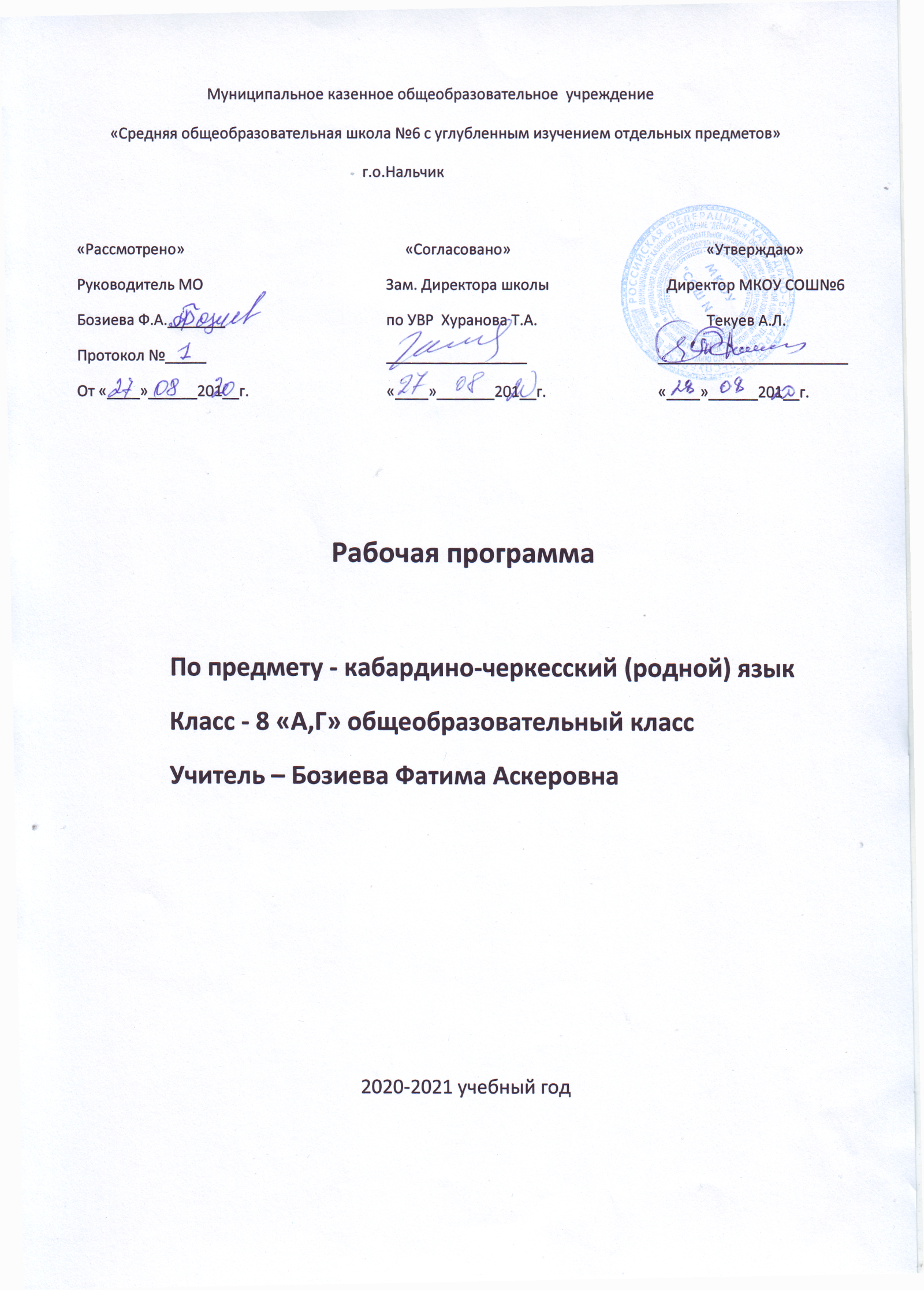 Пояснительная запискаРабочая  программа по кабардинскому языку  для 8 класса составлена в соответствии с п. 1,ч.1  ст.         48 федерального закона «Об образовании в Российской Федерации» от 29.12.2012 г.№ 273-ФЗ, с требованиями федерального компонента государственного стандарта основного   общего образования, на основе проекта программы по кабардино-черкесскому языку и литературе для 5 -11 классов. Авторы: Х.З. Гяургиев, А.К Эржибов. г.Нальчик, «Эльбрус», 2013г.Для реализации рабочей программы используется учебник «Адыгэбзэ» под редакцией Х.Ш. Урусова, Б.А.Тамбиева для 8 классов.Учебник рекомендован Министерством образования и науки КБРРабочая программа рассчитана (в соответствии с учебным планом, годовым календарным учебным графиком) на 51  час в годКоличество  часов   в неделю – в 1 полугодии - 2часа; во 2 полугодии – 1 часРабочая  программа по кабардинскому языку представляет собой целостный документ, включающий шесть разделов: пояснительную записку; учебно-тематический план; содержание тем учебного курса; требования к уровню подготовки учащихся; перечень учебно-методического обеспечения, контроль уровня обученности.Адыгэбзэр школым щегъэджыным и мурадщ: А предметымк1э еджак1уэхэм щ1эныгъэ куу етыныр;орфографиемрэ пунктуацэмк1э есэныгъэ быдэ   егъэгъуэтыныр; программэм къызэщ1иубыдэм хуэдизк1э я гупсысэхэр жьэры1уатэуи тхыгъэк1и къызэра1уэтэфын зэф1эк1 егъэгъуэтыныр; езыр-езыру я щ1эныгъэхэр хагъэхъуэным еджак1уэхэр хуэгъэхьэзырыныр.Программэр ухуащ унэтIыныгъэ пыухыкIахэм тету: щIэныгъэр и лъабжьэу, япэкIэ яджар и тегъэщIапIэу, зыхуэгъэза ныбжьым къагурыIуэну, предметыр зэрызэхэлъ Iыхьэхэм яку зэпыщIэныгъэ илъу. Гулъытэ нэхъыбэ иIэщ теорие и лъэныкъуэкIэ ягъуэтыну щIэныгъэм. ЕджакIуэхэм ар къехъулIэн папщIэ щIэныгъэ зрагъэгъуэтыну яIэ зэфIэкIым зегъэужьыпхъэщ абы хухэха Iэмалхэр къэгъэсэбэпауэ. Егъэджэныгъэр нэхъ щIэгъэбжьа икIи купщIафэ зыщIынур къэсэбэпыну Iэмалхэращ: жьабзэ, тхыбзэ лэжьыгъэхэр, зэм егъэджакIуэ ядэлажьэу, адрейм езыр-езыру ягъэзащIэу. Гуп лэжьыгъэмрэ щхьэзакъуэ лэжьыгъэмрэ чэзу щIыным еджакIуэхэр зэрешыр егъэмащIэ, я лэжьыгъэр къэпщытэныр, зрагъэгъуэт щIэныгъэр здынэсам кIэлъыплъыныр нэхъ тынш ещI. Программэм къилъытащ хэзышэ урокыр, абы мыхьэнэшхуэ ирет анэдэлъхубзэм и лъапIагъымрэ езы еджакIуэм и гъащIэм абы щиIэ мыхьэнэмрэ къагурыIуэнымкIэ. Программэм къызэщIиубыдэр еджакIуэхэм щIэныгъэ быдэ яхуэхъуным папщIэ къыытегъэзэжыныгъэр къыхэлъытащ. Илъэсым ипэми икIэми абы сыхьэт бжыгъэ хухэхащ. 6 классым иджыри Iуэхум къыхэлъытапхъэщ пэщIэдзэ еджапIэм къыщащIамрэ курыт еджапIэм къыщащIэнумрэ яку дэлъ зэпыщIэныгъэр, абы къыхэкIыу «5 классым щаджам къытегъэзэжын» темэм сыхьэт бжыгъэ хухэхащ. Программэм къыхощ еджакIуэхэм я гупсысэкIэр нэхъ псынщIэ зыщIыну лэжьыгъэхэр егъэджэныгъэм нэхъыбэу къыхыхьэн зэрыхуейр, бзэм зезыгъэужьыну лэжьыгъэхэр, дэIуэфу, зэхахамрэ зэджамрэ гупсысэ нэхъыщхьэр къыхаубыдыкIыфу, тхылъымкIэ лэжьыгъэ пыухыкIахэр ягъэзэщIэфу, ар зэрызэкIэлъахьыну щIыкIэр яубзыхуу, гъэзэщIа зэрыхъум и фIагъым кIэлъыплъыжыфу есэныгъэ яIэнухэр. Грамматикэ и лъэныкъуэкIэ яджынум хэухуэнащ бзэр зезыгъэужьыну лэжьыгъэхэр. Теориемрэ бзэр езыгъэфIакIуэ лэжьыгъэмрэ зэщIэлъу яджурэ, ягъэзащIэурэ я къэухьым зиужьыныр, творчествэ и лъэныкъуэкIэ зэфIэкI яIэ хъуныр, я гупсысэхэм заубгъуныр, гурыхуэ, зыгуэрхэр я нэгу къыщIагъыхьэф хъуныр, езыр-езыру щIэныгъэ зрагъэгъуэтыфыныр къызэгъэпэща мэхъу. Адыгэбзэ урокхэм къыщысэбэпыпхъэ технологиер: зезыгъэужь егъэджэкIэр, зэдэлажьэурэ щIэныгъэ зэгъэгъуэтыныр, зэхэгъэкIын хуей упщIэ къэIэтыныр, къэхутэныгъэ лэжьыгъэ гъэзэщIэныр, интернет-технологиехэр, узыншагъэр зыхъумэ бгъэдыхьэкIэхэр. ЩIэныгъэ ягъуэтар зыхуэдэр къызэрапщытэ Iуэхугъуэхэр: гъэ еджэгъуэм и IыхьиплIри щиухым тхыбзэкIэ къызэрапщытэ лэжьыгъэ ягъэзащIэ, а IыхьиплIым и кIуэцIкIэ урок къэс жьабзэкIэ «упщIэ-жэуап» жыпхъэм ит уэршэркIэ, диктант зэщымыщхэмкIэ: псалъэу зэхэт, ятхыр жьабзэкIэ гурыIуэгъуэ щащI, зэхахым къыщыхатхыкI, зыхуейр дамыгъэкIэ къыщагъэлъагъуэ, грамматическэ лэжьыгъэ зыщIыгъу текст щатх, тхыгъэ лъэныкъуэ псомкIи щызэпкърах. Егъэджэныгъэм и къалэн нэхъыщхьэхэр:- зи гущхьэгъэсэныгъэр къулей, цIыхугъэ зыхэлъ, къызыхэкIа лъэпкъми балигъ хъумэ зыхыхьэну жылагъуэми я лъапIэныгъэр зыхэзылъхьэ, зи хэкур фIыуэ зылъагъу, зэфIэувауэ къекIуэкI хабзэм тет цIыху гъэсэныр;- къыдалъхуа бзэм пщIэ хуащIу, ар лъэпкъ культурэм щыщ зы Iыхьэу, адыгэ лъэпкъыр зэрызэпсалъэ, зэрызэгурыIуэ, зэкъуэзыгъэт бзэуэ зэрыщытыр къагурыIуэу, адыгэбзэм и дахагъымрэ къулеягъымрэ псэкIэ зэхащIэу гъэсэн;- махуэ къэс гъащIэм къыщагъэсэбэпын, я лъэпкъэгъухэм ирепсэлъэн, ирипсэлъэну хуеин, я псэлъэкIэр ирагъэфIакIуэ зэпыту, жаIэнур зэрызэкIэлъагъэкIуэнум егупсысурэ яубзыхуфын, нобэ щыIэ адыгэбзэ псалъалъэхэр къагъэсэбэпыфын, зыхуей Iуэхугъуэр кърагъуэтэфын, тхыгъэм ехьэлIауэ лэжьыгъэ пыухыкIа ягъэзэщIэфын;- адыгэбзэм и ухуэкIэм, зэхэлъыкIэм, бзэм и кIуэцIкIэ щызекIуэ хабзэхэм, стиль и лъэныкъуэкIэ и къулеягъым, литературэбзэм щызэфIэува мардэхэм щыгъуэзэн; адыгэбзэм и хабзэхэр ящIэу, зэпкърахыфу, зэрагъэпщэфу, зэхагъэбелджылыкIыфу, а щIэныгъэр и лъабжьэу жьабзэми тхыбзэми псэлъэкIэ зэщымыщхэр къыщагъэсэбэпыфын, я бзэм и къулеягъыр ирагъэфIакIуэ зэпыту щытын зэрыхуейр къагурыIуэн; адыгэбзэр яджурэ зрагъэгъуэта щIэныгъэм адэкIи хагъэхъуэн, ар махуэ къэс гъащIэм къыщагъэсэбэпын;- я бзэр яджыжурэ ягъуэт гупсысэкIэр, зыужьыныгъэр дэтхэнэ лъэпкъми и бзэм езы лъэпкъым дежкIэ мыхьэнэшхуэ зэриIэр, пщIэ хуэщIын зэрыхуейр къагурыIуэным хуэунэтIын.     2.  Еджак1уэхэм нэхъыщхьэу ягъуэтын хуей  щ1эныгъэхэмрэ есэныгъэхэмрэ теухуауэ           зыхуэдгъэувыж къалэнхэр:Адыгэбзэр школым щегъэджыным и мурадщ а предметымк1э еджак1уэхэм щ1эныгъэ куу етыныр, орфографиемрэ пунктуацэмк1э есэныгъэ быдэ   егъэгъуэтыныр, программэм къызэщ1иубыдэм хуэдизк1э я гупсысэхэр жьэры1уатэуи тхыгъэк1и къызэра1уэтэфын зэф1эк1 егъэгъуэтыныр, езыр-езыру я щ1эныгъэхэр хагъэхъуэным еджак1уэхэр хуэгъэхьэзырыныр.    Еджэныгъэм хуи1э щытык1эр, зыхуигъэувыж къалэныр, ар            къызэрыгуры1уэр, езым и еплъык1эр.Еджак1уэм езым еджэныгъэм хуи1э щытык1эр (Личностные): адыгэбзэр адыгэ лъэпкъым и бзэу, Къэбэрдей-Балъкъэрым и къэралыбзэу зэрыщытыр къагурыIуэн; я бзэр ящIэу, хуиту ирипсалъэфу щытын зэрыхуейр хьэкъыу япхыкIын; а бзэмкIэ псалъэкIэрэ адыгэ лъэпкъым щыщ зэрыхъур, ар фIыуэ ящIэным я лъэпкъэгъухэу зыдеджэм, зыдэлэжьэнухэм, зыхэпсэукIынухэм  къыхуаIэ щытыкIэр зэрыригъэфIакIуэр, я пщIэр зэриIэтыр къагурыIуэныр;- дэтхэнэ лъэпкъми и бзэм мыхьэнэ езы лъэпкъым дежкIэ зэриIэр зыхащIыкIыныр, абы къыхэкIыу сыт хуэдэ лъэпкъыбзэми лъэпкъ культурэми пщIэ хуащIыныр; - зыщыщ лъэпкъым и щхьэхуэныгъэхэр ящIэныр, урысей лъэпкъыбэ жылагъуэм къигъэщIа лъапIэныгъэхэр къащтэныр, цIыхугъэр, хуитыныгъэр, зэхуэдэныгъэр, жыджэрагъыр гъуазэ яхуэхъуныр;- псынщIэу зызыхъуэж, зызыужь дунейм хэзэгъэнымкIэ гъуэгу тегъэувэныр;- щIэныгъэ игъуэтыным хуэзыгъэуш Iуэхугъуэхэм зегъэужьыныр, еджэныгъэм цIыхум и зэфIэувэныгъэмкIэ иIэ мыхьэнэр къагурыIуэныр;- дахагъэ яфIэфIыныр, ар лъапIэныгъэу къалъытэныр, зыхащIэнырыр; - щIыкIафIагъэм, гуапагъэм, гумащIагъэм, нэгъуэщI цIыхухэм я гурыщIэр зэхэщIыкIыным икIи ядэгулэзыным хуэгъэсэн;    (Метапредметные)псэлъэкIэм и щыIэкIэ псоми хэзэгъэныр: жьабзэри тхыбзэри тэрэзу къыгурыIуэн, къеджэкIэ зэщымыщхэр ищIэн, стилрэ къиIуатэ мыхьэнэкIэ зэмыщхь тхыгъэхэр зэхигъэкIыфын, къыгурыIуэн;- зыхуей хъыбарыр къыщилъыхъуэнур ищIэныр, къикIыпIэ зэщымыщхэр къигъэсэбэпыфыныр: тхылъыр, радио, телевиденэр, интрнетыр, еджэныгъэм хуагъэхьэзыра дискхэр, псалъалъэ зэщымыщхэр, дэIэпыкъуэгъуу къыдагъэкIа тхылъхэр;- темэ хэха зэпкърахыным папщIэ хъыбархэр къалъыхъуэныр, къагъуэтар Iуэхум хуэкIуэрэ хуэмыкIуэкIэ зэхагъэкIыфыныр, къыхахар зы щIыкIэ пыухыкIам ирагъэувэныр, гупсысэм и кIуэкIэм тету зэкIэлъахьыныр; - еджэныгъэ лэжьыгъэм ехьэлIа мурадхэр ящIыфыныр, къалэнхэр къащтэфыныр икIи абы тетыжыныр, ахэр гъэзэщIа хъуным Iэмал халъхьэфыныр;- еджэныгъэм пыщIауэ зыхуагъэувыжа къалэнхэр къазэрехъулIэну гъуэгур яубзыхуфу, кIэлъыплъыжыфу, нэхъыщхьэмрэ етIуанэмрэ зэхагъэкIыфу есэныгъэ етыныр; ехъулIэныгъэм хуэзышэну Iэмалхэр къахутэфыныр;- еджэныгъэм ехьэлIауэ къехъулIамрэ иджыри зэлэжьыпхъэмрэ зэхагъэкIыфыныр;- стилкIэ, къаIуатэ мыхьэнэкIэ зэмыщхь тхыгъэхэр къапэщыт мурадхэмрэ къалэнхэмрэ елъытауэ зэпкърахыфыныр; бзэр гъэлэжьэным хуэув къалэнхэр къэлъытауэ къэпсэлъэныгъэр къагурыIуэу яухуэныр икIи жьабзэуи тхыбзэуи тхыгъэ зэхагъэувэныр;- псалъэгъум едэIуэну, псалъэмакъ драгъэкIуэкIыну хуэхьэзырыныр; Iуэху еплъыкIэ зэщымыщхэр зэрыщыIэр икIи цIыху къэс езым ей иIэжыну зэрыхуитыр къалъытэным хуэхьэзырыныр; езыхэм я Iуэху еплъыкIэр къаIуатэрэ ар уи фIэщ зыщI щапхъэ къыхуахьыжыныр;- псоми зэдай мурадымрэ абы хуэзышэну гъуэгумрэ гъэбелджылыныр; зэдалэжь Iуэхум ехьэлIа къалэнхэмрэ пщэрылъхэмрэ зэтегуэшэнымкIэ зэгурыIуэфыныр; зэдалэжь Iуэхур лъэныкъуитIми зэакъылэгъуу зым адрейр къипщытэныр;- ядж предметым ипкъ иткIэ еджэныгъэр зыхуэгъэза Iуэхум, къэхъукъащIэм (щIыуэпсым, жылагъуэ псэукIэм, щIэнгъасэм, техникэм, нэгъуэщIхэми) я мыхьэнэм, къазэрыгуэкI щIыкIэм теухуауэ гурыIуэныгъэ ягъуэтыныр;- предмет зэщымыщхэм яку къихъуэ зэпыщIэныгъэхэр къагурыIуэныр;- адыгэбзэм и джыныр нэхъ куу ищIу щыIэ Iэмэпсымэхэр икIи щIэныгъэм хэзыгъахъуэ хъыбархэр (еджэныгъэ щапхъэхэри абы хэту) къагъэсэбэпу лэжьэфыныр.   Унэт1ыныгъэ(Регулятивные):  Мурадыр къищтэныр; едж ар, гъэзэщ1а зэрыхъуным хущ1окъу; езым план егъэув ик1и абы тету лэжьэным хущ1экъун;щ1эныгъэ и1эным, щ1эуэ зыгуэр къищ1эным хущ1экъуныр.  (Познавательные): мурадыр къыгуро1уэ; къоджэ, йода1уэ;зыхуеинухэр  щ1эныгъэр 1уэхухэмк1э къыгуро1уэ; езыр-езыру зыхуеинухэр-тхылъым, тетрадым кърех.       Хуиту псалъэмакъым хэшэн,псоми бгъэдыхьэк1э  (Коммуникативные): упщ1эхэр ет;адрейхэм йода1уэ;упщ1эхэм жэуап ирет; езым и еплъык1э и1эжын;жи1эр  яф1эщ ещ1ыф.Адыгэбзэ урокым еджак1уэхэм 1эмал щетын хуейщ темэ, сюжет зэмыл1эужьыгъуэхэм  теухуауэ  къэпсэлъэну.   Школак1уэхэр гуры1уэгъуэу,   жьак1уэу,   зэк1элъык1уэу   къэпсэлъэфу   егъээсэн уейщ.Къэ1уэтэныгьэ зэпхам зегъэужьыным программэм зэман куэд ех. Бзэм зегъэужьыным урок къэси елэжьын хуейщ, ауэ щхьэуэу хэхауэ бзэм зегъэужьыным щелэжь урок зыбжани программэм къыщыгъэлъэгъуащ.                                                                                                                                                                                                             8-нэ классхэм адыгэбзэмк1э щаджынур пэщ1эдзэ классхэм щаджам пыщауэ щытщ. Щ1эныгъэ егъэгъуэтын хуейр къызэрытпщытэну 1эмалхэм я системэ.бзэр лъэпкъ щIэнгъасэм и къэхъугъэу икIи цIыхухэр зэрызэгурыIуэ Iэмал нэхъыщхьэу зэрыщытыр еджакIуэхэм къагурыIуэныр;- адыгэбзэ грамматикэм и пкъыгъуэхэмкIэ есэныгъэ ягъуэтыныр:●жьабзэр, тхыбзэр, диалогыр, монологыр, зэрыт щытыкIэм елъыта псэлъэкIэр, гъэпсыкIэрэ къиIуатэ мыхьэнэкIэ зэхуэдэр, бзэм и зэхэлъыкъэр: фонетикэр, орфоэпиер, лексикэмрэ фразеологиемрэ, псалъэм и зэхэлъыкIэмрэ псалъэ къэхъукIэмрэ, морфологиер, синтаксисыр, орфографиемрэ пунктуацэмрэ;●псалъэр, псалъэухар, текстыр, абыхэм я нэщэнэхэр, я зэпкърыхыкIэр;● зэрыт щытыкIэмрэ псалъэгъумрэ елъытауэ псэлъэкIэ тэмэм ухуэн;● фонетикэ, лексикэ, грамматикэ и лъэныкъуэкIэ ядж бзэхэр зэрагъэпщэфын;● адыгэбзэм и литертурнэ мардэхэр, псэлъэкIэ тэмэмым и хабзэхэр ящIэн, а мардэхэм тету псэлъэкIэр яухуэн;●жанркIэ, гъэпсыкIэкIэ зэщымыщ текстхэм къеджэфын, къагурыIуэн: тхакIуэ, усакIуэхэм я IэдакъэщIэкIхэр, зэреджэ предметхэмкIэ тхылъхэр, щIэныгъэ-популярнэ, публицистическэ журналхэм ит статьяхэр, Iуэху зэрызэрахьэ тхылъымпIэхэр;● псэлъэкIэ тэмэмкIэ къыжраIэр, зэхахыр, зэдаIуэр тэрэзу къагурыIуэн;●зэрыт щытыкIэмрэ псэлъэгъумрэ елъытауэ жанркIэ, гъэпсыкIэкIэ зэщымыщ текстхэр яухуэфын; езым я гукъыдэжкIэ зэпсэлъэныгъэм хыхьэн, псэлъэкIэ тэмэмым и хабзэхэр къалъытэурэ псэлъэфын;● текстым зыхуей информацэр къыхахыфын, а текстыр зэпкърахыфын, план хуагъэувыфын, тезисым хуагъэкIуэфын, конспект ящIыфын;● текстым щыщ Iыхьэхэр урысыбзэкIэ зэрадзэкIыфын.- щIэ къащIэным, бзэр гъэлэжьэным теухуауэ къэув къалэнхэр зэщIа хъунымкIэ щIэныгъэ яIэр къагъэсэбэпыфыныр. Изложенэ зэратхыну текстхэр къыщыхахым, сочиненэхэм я тематикэр щагъэбелджылым, абыхэм гъэсэныгъэ мыхьэнэуэ я1эр 1уэхум къыхэлъытэн хуейщ.Бзэм зегъэужьынымк1э ирагъэк1уэк1 лэжьыгъэм къыгуэхып1э имы1эу пыщ1ащ гъэхуауэ къеджэнымк1э есэныгъэхэр егъэгъуэтыныр.Яджар къэпщытэжыным программэм увып1эшхуэ щеубыд, сыту жып1эмэ яджыр ф1ыуэ ящ1энымк1э ар зы шэсып1эу мэув. Гъэ еджэгъуэм и пэмрэ и к1эмрэ класс къэс къыщыпщытэжыным ихьэхуэу сыхьэт бжыгъэ хухах. Ар егъэджагъуэм къегъэсэбэп езыр зыдэлажьэ еджак1уэхэм я 1уэху зы1утым тещ1ыхьауэ. Къапщы-тэжын хуей 1уэхугъуэхэр программэм къыщыгъэлъэгьуакъым. Ауэ бы и лъэныкъуэк1э «Пэщ1эдзэ классхэм щаджахэм къытегъэзэжын» 1ыхьэр гу зылъытапхъэщ, сыту жып1эмэ мыбдеж къапщытэжынур зищ1ысыр программэм еубзыху. Ар къызызыхоэк1ри пэщ1эдзэ классхэмрэ класс нэхъыжьхэмрэ яку дэлъын хуей зэпыщ1эныгъэхэр нэхъ тэмэму къызэгъэпэщын зэрыхуейрщ.Фонетикэр щаджк1э, еджак1уэхэм   гу лърагъатэ   къэпсэлъык1эмрэ тхык1эмрэ зэрызэхущытым: псалъэр къызэрыгъэлъэгъуа хьэрфым емылъытауэ, тэмэму къэпсэлъэфыным хуэшэн хуейщ. Орфографием епхауэ фонетикэм хэлъ хабзэхэр ф1ыуэ ящ1эным ик1и къагъэсэбэпыфыным гулъытэ хэ1этык1а хуэщ1ын хуейщ.Псалъэ лъэпкъыгъуэхэр щаджым деж, абыхэм я грамматическэ щытык1э нэхъыщхьэхэр ящ1эу, зы псалъэ лъэпкъыгъуэр адрейм гугъу демыхъу къыгуагъэк1ыфу егъэсапхъэщ. Еджак1уэхэм я нэ1э тет зэпыту щытын хуейщ псалъэ лъэпкъыгъуэхэр зэхъуэк1а зэрыхъу шык1эхэм (склоненэм, спряжензэм). Бзэм зегъэужьынымк1э:- ц1ыхум и теплъэр, лэжьыгъэр зэрек1уэк1ыр къэзыгьэлъагъуэ зэра1уатэ тхыгъэр зытепсэлъыхьыр убгъуауэ, к1эщ1у ик1и хэчыхьауэ къэ1уэтэжын;- ц1ыхум, лэжьыгъэр зэрек1уэк1ым тетхыхьын;- сюжет иратамк1э рассказ тхын;- езым и гупсысэхэр къэзы1уатэ сочиненэ тхын (езым я гъаш1э къыщыхъуахэм  теухуауэ) тхыгъэ к1эщ1 тхын, 1уэхугъуэ гуэр) къыхилъхьэу.         Адыгэбзэмк1э 8-нэ  классхэм  жьэры1уатэу къат жэуапым хуагъэув оценкэхэр: «5» ягъэув, еджак1уэм къызыхуэтыншэу ик1и тэмэму темэр къызэпкърихыфмэ,абы теухуауэ щапхъэ къыхуэхьмэ,езыр-езыру грамматическэ хэпкърыхыныгъэ иригъэк1уэк1ыфмэ.«4»ягъэув, темэр тэмэму къыгуры1уамэ,ауэ жэуапым щыуагъэ мащ1э т1эк1у хэтмэ,а щыуагъэри жра1эжа нэужь,езым къыхэгъик1ыжыфу,зэригъэзэхуэжыфу щытмэ.«3»ягъэув, темэм и мыхьэнэ нэхъыщхьэр зэрищ1эр и жэуапым хэплъагъуэмэ,зыгъэгъуазэ упщ1эхэмк1э и щыуагъэхэр хузэгъэзэхуэжмэ.«2» ягъэув, къапщытэж материалым химыщ1ык1мэ,зыгъэгъуазэ упщ1эхэмк1э жэуапыр къыхуэмыгъуэтмэДиктантым хуагъэув оценкэхэр:«5»ягъэув, орфографически пунктуационнэ щыуагъи хэмытмэ.«4»ягъэув, орфографическэ щыуагъэу 2-рэ путктуационнэ щыуагъэу 2-рэ нэхърэ нэхъыбэ е орфографическэ щыуагъэу    1-рэ путктуационнэ щыуагъэу 3-рэ нэхърэ нэхъыбэ зыхэмытым.«3»ягъэув, щыуагъэхэм я бжыгъэр орфографическэу 4-рэ пуктуационнэу 2-рэ, орфографическэу3-рэ путктуационнэ щыуагъэу 3-рэ нэхъыбэу зыхэмытым.«2» ягъэув, щыуагъэхэм я бжыгъэр орфографическэу 6-м щхьэдэхмэ.   Грамматическэ лэжьыгъэм оценкэ щыхуагъэувк1э мыбы ирогъуазэ:«5»ягъэув, еджак1уэм лэжьыгъэ псори тзмзму игъэзэщ1амэ;«4»ягъэув, лэжьыгъэм и 1ыхьэпл1анищым нэхърэ мынэхъ мащ1эр игъэзэщ1амэ;«3» ягъэув, лэжьыгъэм и 1ыхьэ ныкъуэм нэхърэ мынэхъ мащ1э игъэзэщ1амэ;«2» ягъэув, лэжьыгъэм и нэхъыбэр пэжу имыгъэзэщ1амэ.    Изложенэм,сочиненэм хуагъэув оценкэхэр: «5»  ягъэув: лэжьыгъэм и содержанэм темэр нэгъэсауэ къызэпкърих-мэ;содержанэр зэк1элъык1уэу къа1уэтэжамэ; лэжьыгъэр бзэ къулей-к1э,шэрыуэк1э тхамэ; лэжьыгъэр и ухуэк1эк1и зэхэлъык1эк1и къызыхуэ-тыншэу гуры1уэгъуэмэ;орфографическэ,пунктационнэ щыуагъэ хэмытмэ.  «4» ягъэув: лэжьыгъэм и содержанэм темэр мы1ейуэ  къызэпкърихмэ; Содержанэр къызэри1уэтэжым ныкъусаныгъэ мащ1э ф1эк1 хэмытмэ;лэжьыгъэр зэрытха бзэм и къулеягъым арэзы укъищ1мэ; орфографическэ  щыуагъэу 2-рэ пунктационнэу 2-рэ е 1-рэ ф1эк1 хэмытмэ. «3» ягъэув: лэжьыгъэм и содержанэм темэр къызэпкърихмэ,ауэ щыуагъ гуэрхэр хэтмэ;ибзэр мыкъулеймэ; орфографическэ  щыуагъэу 4-рэ пунктационнэу 2-рэ е 1-рэ хэтмэ. «2» содержанэм темэр къыхэпкъримыхмэ;лэжьыгъэм щыуагъэ куэд хэтмэ,и бзэр къулейсызмэ орфографическэ  щыуагъэу 5-рэ пунктационнэу 3 хэтмэ.Способы оценки планируемых результатов образовательного процессаРаздел II.Основное содержание курсаПсалъэ зэпхахэр (сыхь. 6)1.Псалъэ зэпхар псалъэухам къызэрыщхьэщыкIыр. Псалъэ зэпхар псалъэухам хэт зы Iыхьэу зэрыщытыр. Псалъэ зэпха лIэужьыгъуэ нэхъыщхьэхэр.Псалъэ зэпхахэм яку дэлъ зэпыщIэныгъэхэр: екIуныгъэр, зегъэкIуэныгъэр, егъэщIылIэныгъэр. Подлежащэмрэ сказуемэмрэ, дополненэмрэ сказумэмрэ яку дэлъ зэпхыкIэм хэлъ щхьэхуэныгъэхэр.2.ЕкIуныгъэрэ зегъэкIуэныгъэрэ зи яку дэлъ псалъэхэм я формэр тэмэму къэгъэсэбэпын. Синоним зэхуэхъу псалъэ зэпхахэр я бзэм къыщагъэсэбэпыфын.Псалъэухам теухуа гурыIуэныгъэ. Псалъэухам и пкъыгъуэ нэхъыщхьэхэр (8с)  Псалъэухар, абы и ухуэкIэр. Псалъэуха къызэрыкIуэм и лIэужьыгъуэхэр. Псалъэхэм псалъэухам щаIэ зэкIэлъыкIуэкIэр. Логическэ ударенэр. Логическэ ударенэмрэ псалъэхэм псалъэухам щаIэ зэкIэлъыкIуэкIэмрэ къэгъэсэбэпурэ псалъэухам нэхъыщхьэу хэт псалъэр къыхэгъэщхьэхукIыфын.Подлежащэм и къэкIуэкIэрПсалъэухам подлежащэу хэувэ псалъэ лъэпкъыгъуэхэмрэ синтаксическэ оборотхэмрэ. Псалъэ зэпхауэ къакIуэ подлежащэм сказуемэр зэрекIур.Сказуемэм и къэкIуэкIэр. Сказуемэ къызэрыкIуэр, сказуемэ зэхэтыр, сказуемэ зэхэлъыр. Глагол-сказуемэхэмрэ цIэ-сказуемэхэмрэ. Псалъэ зэпхауэ къакIуэ подлежащэм сказуемэр егъэкIуфын. Подлежащэмрэ сказуемэмрэ синоним яхуэхъу гуэгъухэр я бзэм къыщагъэсэбэпыфын.ПСАЛЪЭУХАМ И ПКЪЫГЪУЭ ЕТIУАНЭХЭР (9с.)	1. Дополненэр. Дополненэу псалъэухам хэувэ псалъэ лъэпкъыгъуэхэмрэ синтаксическэ оборотхэмрэ. Дополненэ лIэужьыгъуэхэр. Дополненэмрэ сказуемэмрэ яку дэлъ синтаксическэ зэпхыкIэм хэлъ щхьэхуэныгъэхэр.	Определенэр. Определенэу псалъэухам хэувэ псалъэ лъэпкъыгъуэхэмрэ синтаксическэ оборотхэмрэ. Определенэ лIэужьыгъуэхэр. Зи определенэм екIу, емыкIу определенэхэр. Ягъэбелджылы псалъэмрэ зыгъэбелджылы псалъэмрэ яку дэлъ синтаксическэ зэпхыкIэм хэлъ щхьэхуэныгъэхэр.	Приложенэр. Приложенэр определенэ лIэужьыгъуэу зэрыщытыр. Приложенэм щагъэув нагъыщэхэр.Обстоятельствэхэр. Обстоятельствэу псалъэухам хэувэ псалъэ лъэпкъыгъуэхэмрэ синтаксическэ оборотхэмрэ. Обстоятельствэ лIэужьыгъуэхэр: щIыпIэ, зэман, щхьэусыгъуэ, мурад, лэжьыгъэм и къэхъукIэ, мардэ обстоятельствэхэр. Зэгъэпщэныгъэ оборотыр, абы щагъэув нагъыщэхэр.	2. Зи определенэм екIу, емыкIу определенэхэр я бзэм къыщагъэсэбэпын.Зы пкъыгъуэ нэхъыщхьэ зиIэ псалъэуха къызэрыкIуэхэр (сыхь. 8)1. Зы пкъыгъуэ нэхъыщхьэ зиIэ псалъэуха лIэужьыгъуитIыр:а) зи пкъыгъуэ нэхъыщхьэр сказуемэ псалъэухахэр (щхьэ белджылы зиIэ, щхьэ мыбелджылы зиIэ, щхьэ зимыIэ);б) зи пкъыгъуэ нэхъыщхьэр подлежащэ псалъэухахэр (цIэиIуэ псалъэуха).2. Пкъыгъуэ нэхъыщхьитIри зиIэ псалъэухахэмрэ зы пкъыгъуэ нэхъыщхьэ зиIэ псалъэухахэмрэ бзэм къыщыгъэсэбэпынымкIэ есэныгъэхэр егъэгъуэтын. ЦIэиIуэ псалъэухахэр я бзэм къыщагъэсэбэпыфу егъэсэн.Псалъэуха иримыкъухэр Псалъэуха иримыкъухэмкIэ гурыIуэныгъэ етын. Диалогымрэ псалъэуха зэхэлъымрэ псалъэуха иримыкъухэр къыщыгъэсэбэпыфын.Пкъыгъуэ зэлъэпкъэгъу зиIэ псалъэухахэр (сыхь. 5)1. СоюзхэмкIи къэпсэлъыкIэкIи зэпха пкъыгъуэ зэлъэпкъэгъухэр. КъэпсэлъыкIэкIэ фIэкIа зэмыпха пкъыгъуэ зэлъэпкъэгъухэр.Псалъэухахэм я пкъыгъуэ зэлъэпкъэгъухэр къызэрыхагъэкI нагъыщэхэм я гъэувыкIэр. Псалъэухам и пкъыгъуэ зэлъэпкъэгъухэм къадэщIыгъу къызэщIэзыубыдэ псалъэхэр. КъызэщIэзыубыдэ псалъэ зыхэт псалъэухам и кIуэцIкIэ нагъыщэхэм я гъэувыкIэр. Подлежащэ зэлъэпкъэгъухэм сказуемэр щхьэрэ бжыгъэкIэ щекIу, щемыкIухэр.2. Псалъэухам и пкъыгъуэ зэлъэпкъэгъухэр союзыншэу къэкIуауи союзхэмкIэ зэпхауи бзэм къыщыхьыфын. Подлежащэ зэлъэпкъэгъухэм сказуемэр щхьэрэ бжыгъэкIэ зэрекIу щIыкIэр, сказуемэ зэлъэпкъэгъу зыхэт псалъэухам и кIуэцIкIэ подлежащэр зыхуей падежым иту къэхьыфын. КъызэщIэзыубыдэ псалъэр псалъэухам и пкъыгъуэ зэлъэпкъэгъухэм ядэщIыгъуу къэхьын. Псалъэухам грамматическэк1э емыпха псалъэхэр (сыхь. 2)Зэрызыхуагъазэ псалъэ убгъуа.Зэрызыхуагъазэ псалъэр къызэрыхагъэбелджылыкI нагъыщэхэр.Вводнэ псалъэ зыхэт псалъэухахэр. Вводнэ псалъэухахэр. Вводнэ псалъэ, псалъэуха, междометие зыхэт псалъэухахэм щагъэув нагъыщэхэр.2. Зэрызыхуагъазэ, вводнэ псалъэ, вводнэ псалъэуха зыхэт псалъэухахэм тэмэму къеджэн, я бзэми къыщагъэсэбэпын.Синоним зэхуэхъу вводнэ псалъэхэр бзэм къыщыгъэсэбэпыфын. Псалъэухахэмрэ абы и Iыхьэхэмрэ зэпхын папщIэ, вводнэ псалъэхэр къэгъэсэбэпыфын.Зи щхьэ хущымыт псалъэлъэпкъыгъуэхэр (3с).Зи щхьэ хущымыт псалъэ лъэ пкъыгъуэхэм щыгъуазэ щ1ынГъэ псом яджам къытегъэзэжын (сыхь. 4)Бзэм зегъэужьын (сыхь. 6)ЩIыпIэм, архитектурэм, тхыдэм ехьэлIа фэеплъхэм теухуа изложенэ убгъуауи хэчыхьауи егъэтхын.ЩIыпIэм (уэрамым, къуажэм, къалэм, щалъхуа щIыналъэм), архитектурэм, тхыдэм ехьэлIа фэеплъхэм теухуа сочиненэ егъэтхын.Хьэл-щэным, литературнэ тхыгъэхэр зэпкърыхыным теухуа сочиненэ егъэтхын, езыхэм я гуращэхэмрэ гурыщIэхэмрэ къагъэлъагъуэу.Литературнэ лIыхъужь гупым е езыхэм я цIыхугъэхэм зэгъэпщэныгъэ характеристикэ ирегъэтын.Колендарно-тематическое планирование5. Методическэ лэжьыгъэхэмрэ пособиехэмрэ:Джаурджий Хь.З., Багъ Н.А., н. Адыгэбзэмк1э 5-11 классхэм папщ1э программэхэр. Налшык 2013.Урусов Х.Ш. Кабардинский язык 8 класс. Нальчик «Эльбрус»,  2013г.Жемухова Р.Х., Тхостова Ф.Х. Рабочая тетрадь к учебнику Кабардинский язык8 класс. Нальчик «Эльбрус», 2013г.Балэ Л.Ф.   Изложенэхэмрэ сочиненэхэмрэ. (5-нэ-11-нэ классхэм папщ1э). Налшык, 2008.Джаурджий Хь. 3. Адыгэ пэжырытхэмкIэ лэжьыгъэхэр. Налшык, 1998.Джаурджий Хь. 3. Нагъыщэ гъэувыкIэм зэрыхурагъаджэ методикэ. Налшык, 2007.Джаурджий Хь. 3., Джаурджий М. Ж. Адыгэбзэ.1-11 1ыхьэ. ЕджакIуэхэр зэрыгъуэзэн тхылъ.  Налшык, 1996.Джаурджий Хь. 3., Дзасэжъ Хь. Е. Адыгэбзэр зэраджын методикэ. Налшык, 1994.Джаурджий Хь. 3., Дзасэжь Хь. Е. АдыгэбзэмкIэ еджалъэм щIыгъу лэжьыгъэхэр. Налшык, I993.Джаурджий Хь. 3., Дзасэжь Хь. Е. АдыгэбзэмкIэ методическэ чэнджэщхэр. Налшык, 1998.Тау Ж. Къу., УнэлIокъуэ В. Хь. Диктантхэмрэ изложенэхэмрэ.(5-9 классхэм папщIэ). Налшык, 2006.К1уэщ1ысок1уэ Н.М.Адыгэбзэмрэ литературэмк1э еджак1уэхэм еджак1уэхэм оценкэ зэрыхуагъэув 2000.Къэгъэсэбэпыпхъэ псалъалъэхэр:Автор гуп. Адыгэбзэ псалъалъэ. Москва, 1999.Автор гуп. Адыгэбзэ фразеологизмэхэм я псалъалъэ. Налшык, 2001.Апажэ М. Л., КIуэкIуэ Ж. Н. Урыс-адыгэ псалъалъэ. Налшык, 2008.Дзыгъуанэ Р. Хь., Шэру Н. Гъу. Адыгэбзэм и синонимхэм я псалъалъэ. Налшык,        1997.Джаурджий Хь. З., Сыкъун Хь. Хь. Урыс-адыгэ школ псалъалъэ. Налшык, 1991.ПщыхьэщIэ Л. И., ТIымыжь Хь Т. Хьэрыпыбзэм къыхэкIыу адыгэбзэм къыхыхьа псалъэхэр. Налшык, 2006.Хьэкъун Б. И. Адыгэ къэкIыгъэцIэхэр. Налшык, 1992.ЩхьэщэмыщI Хь. Хь. АдыгэцIэ зиIэ псэущхьэхэр. Налшык, 1998.Щхьэгъэпсо С. Хь., Слон Л. Хь. КъэкIыгъэхэм я адыгэцIэхэр. НалшыкРезультаты образовательного процессаФормы контроляЛичностные Анкетирование егъэк1уэк1ыныгъэ, тест лэжьыгъэхэр, беседэ, портфолио гъэхьэзырыныгъэ.МетапредметныеФронтальнэу яхэупщ1ыхьыныгъэ, жьэры1уатэрэ тхыбзэк1эрэ яхэпщ1эухьыныныгъэ, зи закъуэ лэжьыгъэрэ псоми зэгъусэу зэдагъэзащ1эну къызэрагъэпэща лэжьыгъэхэр, къызэрапщытэ лэжьыгъэхэр.Предметные  Къызэщ1эзык1уэж къызэрапщытэ лэжьыгъэхэмрэ. Проектнэ лэжьыгъэхэр.СодержаниеКол-во часовХэзыгъэгъуазэ1Адыгэ 1уэры1уатэ7Къэбэрдей-шэрджэс тхак1уэхэм я тхыгъэхэр38Хамэщ1 щыпсэу адыгэхэм къахэк1а тхак1уэхэр1Яджар къэпщытэжын2Резервнэ сыхьэт2Итого51№ТемэхэрСыхьэт бжыгъэрЩекlуэкlынурЩек1уэк1ар1.Хэзыгъэгъуазэ.12.Адыгэ lуэрыlуатэ.13.Сосрыкъуэ нарт хасэм япэу зэрыкlуауэ щытар. Сосрыкъуэ мафlэ къызэрихьар.24.Бэдынокъуэ и адэр укlыпlэм къызэришыжар. Бэдынокъуэ нартхэ къахилъхьа хабзэфlыр.15.Адыгэ уэрэдыжьхэр.16.Классщlыб еджэныгъэ.17.Сочиненэ «Сигу ирихьа нарт лlыхъужьыр».28.Щоджэнцlыкlу А.l. и гъащ1эр, и творчествэр.19.«Нанэ» усэр. Литературэм и теориер.110.Къылышбий И.Б. и гъащ1эр, и творчествэр. «1уэдыщэ»111.Литерэтурэм и теориер.112.К1ыщокъуэ А.П. и  гъащ1эр, и творчествэр. «Мэжджыт»213.«Хъыбар дахэ зыхуэфащэ»114.Классщ1ыб еджэныгъэ.115.Хьэкъун И.Хь. и гъащ1эр, и творчествэр. «Бзылъхугъэ шу щэху».116.«Бзылъхугъэ шу щэху».117.К1уащ Б.И. и гъащ1эр, и творчествэр. Усэхэр118.Литературэм и теориер119.Дыгъужь Къу.Б. и творчествэр, и гъащ1эр. Бжьыхьэ псыдзэ120.«Бжьыхьэ псыдзэ»121.«Бжьыхьэ псыдзэ»122. Акъсырэ З.А. и гъащ1эр, и творчествэр. «Дахэнагъуэ» пьесэр123.«Дахэнагъуэ» пьесэр124.«Дахэнагъуэ» пьесэр125.«Дахэнагъуэ» пьесэр126.Сочиненэ 227.Нэхущ М.Дж. и гъащ1эр, и творчествэр, «Лъэпкъым» усэр128.«Маржэ, Адыгэхэ!» усэр, литературэм и теорие129.Классщ1ыб еджэныгъэ130.Къэжэр П.Хь. и гъащ1эр, и творчествэр. «Мыужьых маф1э»131.Литературэм и теорие132.Гъубжокъуэ Л.М. и гъащ1эр, и творчествэр, «Жылэ» усэр133.«Автобус къэувы1эп1эм деж» , «Адыгэ шы ф1эдзап1э» усэхэр, усэ л1эужьыгъуэхэр.134.Бицу А.М. и гъащ1эр, и творчествэр, «Телеграммэ» поэмэр135.Къущхьэ С.Хь. и гъащ1эр , и творчествэр , «Анэ» рассказыр136.«Анэ» рассказыр137.Сочиненэ «Анэмрэ бынымрэ яку дэлъын хуей зэхущытык1эр»238.Ацкъэн Р.Хь. и гъащ1эр , и творчествэр, и усэхэр «Ф1эщщ1ыгъуаф1эу узи1эщ, си лъахэ…» 139.Классщ1ыб еджэныгъэ140.Пхъэш М.Н. и гъащ1эр, и творчествэр, и усэхэр 141.Зумакулова Т.М. и гъащ1эр, и творчествэр. «Псалъэ жагъуэ» усэр142.Къандур М.И. и гъащ1эр, и творчествэр. «Маждэ»143.«Маждэ» 144.«Маждэ»145.Къытегъэзэжын2Результаты образовательного процессаФормы контроляЛичностные Анкетирование егъэк1уэк1ыныгъэ, тест лэжьыгъэхэр, беседэ, портфолио гъэхьэзырыныгъэ.МетапредметныеФронтальнэу яхэупщ1ыхьыныгъэ, жьэры1уатэрэ тхыбзэк1эрэ яхэпщ1эухьыныныгъэ, зи закъуэ лэжьыгъэрэ псоми зэгъусэу зэдагъэзащ1эну къызэрагъэпэща лэжьыгъэхэр, къызэрапщытэ лэжьыгъэхэр.Предметные  Срез лэжьыгъэхэмрэ къызэщ1эзык1уэж къызэрапщытэ лэжьыгъэхэмрэ. Проектнэ лэжьыгъэхэр.СодержаниеКол-во часовКъытегъэзэжыныгъэ6чПсалъэ зэпха6чПсалъэуха къызэрык1уэ.Псалъэухам и пкъыгъуэ нэхъыщхьэхэр8чПсалъэухам и пкъыгъуэ ет1уанэхэр8чЗы пкъыгъуэ нэхъыщхьэ зи1э псалъэухахэр8чПсалъэухам и пкъыгъуэ зэлъэпкъэгъухэр6чПсалъэухам грамматическэк1э емыпха псалъэхэр2чЗи щхьэ хущымыт псалъэ лъэпкъыгъуэхэр3чКъытегъэзэжыныгъэ2чРезервнэ сыхьэт2чВсего51№Урокым и темэрС.бЩек1уэк1ынурЩек1уэк1ар1Ебланэ классым щаджахэм щыщхэр къэпщытэжын.123Псалъэ зэпха.Къызэрапщытэ диктант.224Псалъэ зэпхахэм яку дэлъ зэпыщ1эныгъэхэр.15Псалъэуха къызэрык1уэ.26Пкъыгъуэ нэхъыщхьит1ри зи1э псалъэуха къызэрык1уэ.27Псалъэуха и пкъыгъуэ нэхъыщхьэхэр.28Сказуемэм и къэк1уэк1эр.2910Псалъэухам и пкъыгъуэ ет1уанэхэр.Изложенэ 3211Зы пкъыгъуэ нэхъыщхьэ зи1э псалъэуха къызэрык1уэхэр.112Щхьэ белджылы зи1э псалъэуха.113Щхьэ мыбелджылы зи1э псалъэуха.114Щхьэ зимы1э псалъэуха.115Ц1эи1уэ псалъэуха.116Псалъэуха иримыкъухэр.Сочиненэ.1217Псалъэуха и пкъыгъуэ зэлъэпкъэгъухэр .818Пкъыгъуэ зэлъэпкъэгъухэмк1э гуры1уэгъуэ.119Псалъэухам и пкъыгъуэ зэлъэпкъэгъухэм къадэщ1ыгъу къызэщ1эубыдэ псалъэхэр.220Подлежащэ зэлъэпкъэгъухэм сказуемэр бжагъэк1э зэрек1у щ1ык1эр.221Сказуемэ зэлъэпкъэгъу зи1э псалъэухам и к1уэц1к1э подлежащэр зезыгъак1уэр.222Къзэрапщытэ диктант.223Зэрызыхуагъызэ псалъэр.124Вводнэ псалъэ зэпхахэр.125Междометие.126Изложенэ 227Пкъыгъуэ пыщхьэхук1а зыхэт псалъэухамк1э гуры1уэгъуэ128Определенэ пыщхьэхук1хэр къыщык1уэр.129Приложенэр пыщхьэхук1ауэ къыщык1уэр.130Обстоятельствэхэр пыщхьэхук1ауэ къыщык1уэр.231Сочиненэ232Гъэ псом яджар къэпщытэжын.3                        Псри: 51 с.